										Form No: ÜY-FR-0279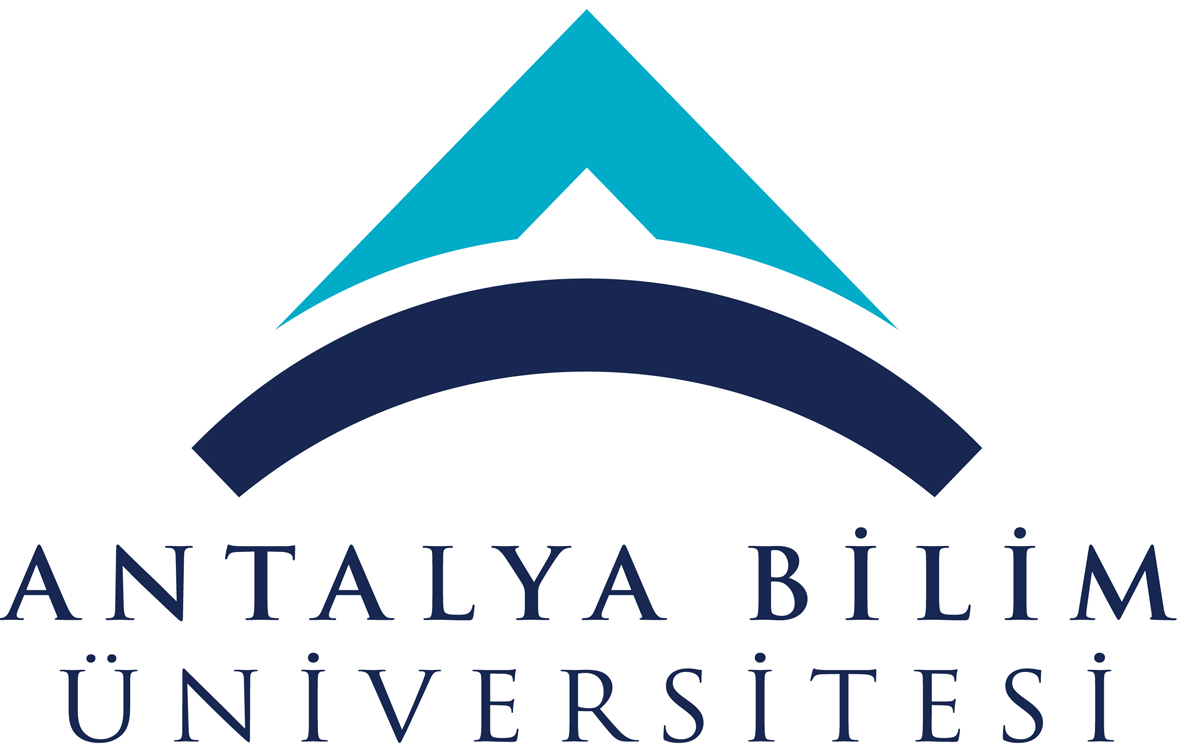 ECTS Course Description FormECTS Course Description FormECTS Course Description FormECTS Course Description FormECTS Course Description FormECTS Course Description FormECTS Course Description FormECTS Course Description FormECTS Course Description FormECTS Course Description FormECTS Course Description FormECTS Course Description FormECTS Course Description FormECTS Course Description FormECTS Course Description FormECTS Course Description FormECTS Course Description FormPART I ( Senate Approval)PART I ( Senate Approval)PART I ( Senate Approval)PART I ( Senate Approval)PART I ( Senate Approval)PART I ( Senate Approval)PART I ( Senate Approval)PART I ( Senate Approval)PART I ( Senate Approval)PART I ( Senate Approval)PART I ( Senate Approval)PART I ( Senate Approval)PART I ( Senate Approval)PART I ( Senate Approval)PART I ( Senate Approval)PART I ( Senate Approval)PART I ( Senate Approval)PART I ( Senate Approval)PART I ( Senate Approval)PART I ( Senate Approval)PART I ( Senate Approval)PART I ( Senate Approval)Offering School  College of EngineeringCollege of EngineeringCollege of EngineeringCollege of EngineeringCollege of EngineeringCollege of EngineeringCollege of EngineeringCollege of EngineeringCollege of EngineeringCollege of EngineeringCollege of EngineeringCollege of EngineeringCollege of EngineeringCollege of EngineeringCollege of EngineeringCollege of EngineeringCollege of EngineeringCollege of EngineeringCollege of EngineeringCollege of EngineeringCollege of EngineeringOffering DepartmentCivil EngineeringCivil EngineeringCivil EngineeringCivil EngineeringCivil EngineeringCivil EngineeringCivil EngineeringCivil EngineeringCivil EngineeringCivil EngineeringCivil EngineeringCivil EngineeringCivil EngineeringCivil EngineeringCivil EngineeringCivil EngineeringCivil EngineeringCivil EngineeringCivil EngineeringCivil EngineeringCivil EngineeringProgram(s) Offered toCivil EngineeringCivil EngineeringCivil EngineeringCivil EngineeringCivil EngineeringCivil EngineeringCivil EngineeringCivil EngineeringCivil EngineeringCivil EngineeringCivil EngineeringCivil EngineeringCivil EngineeringCompulsoryCompulsoryCompulsoryCompulsoryCompulsoryCompulsoryCompulsoryCompulsoryProgram(s) Offered toProgram(s) Offered toCourse Code CE 360CE 360CE 360CE 360CE 360CE 360CE 360CE 360CE 360CE 360CE 360CE 360CE 360CE 360CE 360CE 360CE 360CE 360CE 360CE 360CE 360Course NameTraffic EngineeringTraffic EngineeringTraffic EngineeringTraffic EngineeringTraffic EngineeringTraffic EngineeringTraffic EngineeringTraffic EngineeringTraffic EngineeringTraffic EngineeringTraffic EngineeringTraffic EngineeringTraffic EngineeringTraffic EngineeringTraffic EngineeringTraffic EngineeringTraffic EngineeringTraffic EngineeringTraffic EngineeringTraffic EngineeringTraffic EngineeringLanguage of InstructionEnglishEnglishEnglishEnglishEnglishEnglishEnglishEnglishEnglishEnglishEnglishEnglishEnglishEnglishEnglishEnglishEnglishEnglishEnglishEnglishEnglishType of CourseLecture, Problem SolvingLecture, Problem SolvingLecture, Problem SolvingLecture, Problem SolvingLecture, Problem SolvingLecture, Problem SolvingLecture, Problem SolvingLecture, Problem SolvingLecture, Problem SolvingLecture, Problem SolvingLecture, Problem SolvingLecture, Problem SolvingLecture, Problem SolvingLecture, Problem SolvingLecture, Problem SolvingLecture, Problem SolvingLecture, Problem SolvingLecture, Problem SolvingLecture, Problem SolvingLecture, Problem SolvingLecture, Problem SolvingLevel of CourseUndergraduateUndergraduateUndergraduateUndergraduateUndergraduateUndergraduateUndergraduateUndergraduateUndergraduateUndergraduateUndergraduateUndergraduateUndergraduateUndergraduateUndergraduateUndergraduateUndergraduateUndergraduateUndergraduateUndergraduateUndergraduateHours per WeekLecture: 2Lecture: 2Lecture: 2Lecture: 2Lecture: 2Laboratory:Laboratory:Laboratory:Laboratory:Recitation: Recitation: Practical:  1Practical:  1Practical:  1Practical:  1Practical:  1Studio: Studio: Other: Other: Other: ECTS Credit555555555555555555555Grading ModeLetter GradeLetter GradeLetter GradeLetter GradeLetter GradeLetter GradeLetter GradeLetter GradeLetter GradeLetter GradeLetter GradeLetter GradeLetter GradeLetter GradeLetter GradeLetter GradeLetter GradeLetter GradeLetter GradeLetter GradeLetter GradePre-requisites---------------------Co-requisites---------------------Registration Restriction---------------------Educational ObjectiveThis course is designed to provide students information about the general concepts of traffic analysis on both urban and rural roads, identification of problems at various intersections and development of solution options. The main objective of the course is providing fundamentals of traffic engineering and projecting information related to traffic flow and traffic engineering.This course is designed to provide students information about the general concepts of traffic analysis on both urban and rural roads, identification of problems at various intersections and development of solution options. The main objective of the course is providing fundamentals of traffic engineering and projecting information related to traffic flow and traffic engineering.This course is designed to provide students information about the general concepts of traffic analysis on both urban and rural roads, identification of problems at various intersections and development of solution options. The main objective of the course is providing fundamentals of traffic engineering and projecting information related to traffic flow and traffic engineering.This course is designed to provide students information about the general concepts of traffic analysis on both urban and rural roads, identification of problems at various intersections and development of solution options. The main objective of the course is providing fundamentals of traffic engineering and projecting information related to traffic flow and traffic engineering.This course is designed to provide students information about the general concepts of traffic analysis on both urban and rural roads, identification of problems at various intersections and development of solution options. The main objective of the course is providing fundamentals of traffic engineering and projecting information related to traffic flow and traffic engineering.This course is designed to provide students information about the general concepts of traffic analysis on both urban and rural roads, identification of problems at various intersections and development of solution options. The main objective of the course is providing fundamentals of traffic engineering and projecting information related to traffic flow and traffic engineering.This course is designed to provide students information about the general concepts of traffic analysis on both urban and rural roads, identification of problems at various intersections and development of solution options. The main objective of the course is providing fundamentals of traffic engineering and projecting information related to traffic flow and traffic engineering.This course is designed to provide students information about the general concepts of traffic analysis on both urban and rural roads, identification of problems at various intersections and development of solution options. The main objective of the course is providing fundamentals of traffic engineering and projecting information related to traffic flow and traffic engineering.This course is designed to provide students information about the general concepts of traffic analysis on both urban and rural roads, identification of problems at various intersections and development of solution options. The main objective of the course is providing fundamentals of traffic engineering and projecting information related to traffic flow and traffic engineering.This course is designed to provide students information about the general concepts of traffic analysis on both urban and rural roads, identification of problems at various intersections and development of solution options. The main objective of the course is providing fundamentals of traffic engineering and projecting information related to traffic flow and traffic engineering.This course is designed to provide students information about the general concepts of traffic analysis on both urban and rural roads, identification of problems at various intersections and development of solution options. The main objective of the course is providing fundamentals of traffic engineering and projecting information related to traffic flow and traffic engineering.This course is designed to provide students information about the general concepts of traffic analysis on both urban and rural roads, identification of problems at various intersections and development of solution options. The main objective of the course is providing fundamentals of traffic engineering and projecting information related to traffic flow and traffic engineering.This course is designed to provide students information about the general concepts of traffic analysis on both urban and rural roads, identification of problems at various intersections and development of solution options. The main objective of the course is providing fundamentals of traffic engineering and projecting information related to traffic flow and traffic engineering.This course is designed to provide students information about the general concepts of traffic analysis on both urban and rural roads, identification of problems at various intersections and development of solution options. The main objective of the course is providing fundamentals of traffic engineering and projecting information related to traffic flow and traffic engineering.This course is designed to provide students information about the general concepts of traffic analysis on both urban and rural roads, identification of problems at various intersections and development of solution options. The main objective of the course is providing fundamentals of traffic engineering and projecting information related to traffic flow and traffic engineering.This course is designed to provide students information about the general concepts of traffic analysis on both urban and rural roads, identification of problems at various intersections and development of solution options. The main objective of the course is providing fundamentals of traffic engineering and projecting information related to traffic flow and traffic engineering.This course is designed to provide students information about the general concepts of traffic analysis on both urban and rural roads, identification of problems at various intersections and development of solution options. The main objective of the course is providing fundamentals of traffic engineering and projecting information related to traffic flow and traffic engineering.This course is designed to provide students information about the general concepts of traffic analysis on both urban and rural roads, identification of problems at various intersections and development of solution options. The main objective of the course is providing fundamentals of traffic engineering and projecting information related to traffic flow and traffic engineering.This course is designed to provide students information about the general concepts of traffic analysis on both urban and rural roads, identification of problems at various intersections and development of solution options. The main objective of the course is providing fundamentals of traffic engineering and projecting information related to traffic flow and traffic engineering.This course is designed to provide students information about the general concepts of traffic analysis on both urban and rural roads, identification of problems at various intersections and development of solution options. The main objective of the course is providing fundamentals of traffic engineering and projecting information related to traffic flow and traffic engineering.This course is designed to provide students information about the general concepts of traffic analysis on both urban and rural roads, identification of problems at various intersections and development of solution options. The main objective of the course is providing fundamentals of traffic engineering and projecting information related to traffic flow and traffic engineering.Course DescriptionThis course introduces the general information about the area of traffic engineering and its uses. Introduction to traffic engineering takes place. Information about traffic stream parameters including traffic flow, traffic speed, space-mean speed, traffic density, basic traffic stream models, models of traffic flow. Poisson model and other models related to traffic engineering are presented.This course introduces the general information about the area of traffic engineering and its uses. Introduction to traffic engineering takes place. Information about traffic stream parameters including traffic flow, traffic speed, space-mean speed, traffic density, basic traffic stream models, models of traffic flow. Poisson model and other models related to traffic engineering are presented.This course introduces the general information about the area of traffic engineering and its uses. Introduction to traffic engineering takes place. Information about traffic stream parameters including traffic flow, traffic speed, space-mean speed, traffic density, basic traffic stream models, models of traffic flow. Poisson model and other models related to traffic engineering are presented.This course introduces the general information about the area of traffic engineering and its uses. Introduction to traffic engineering takes place. Information about traffic stream parameters including traffic flow, traffic speed, space-mean speed, traffic density, basic traffic stream models, models of traffic flow. Poisson model and other models related to traffic engineering are presented.This course introduces the general information about the area of traffic engineering and its uses. Introduction to traffic engineering takes place. Information about traffic stream parameters including traffic flow, traffic speed, space-mean speed, traffic density, basic traffic stream models, models of traffic flow. Poisson model and other models related to traffic engineering are presented.This course introduces the general information about the area of traffic engineering and its uses. Introduction to traffic engineering takes place. Information about traffic stream parameters including traffic flow, traffic speed, space-mean speed, traffic density, basic traffic stream models, models of traffic flow. Poisson model and other models related to traffic engineering are presented.This course introduces the general information about the area of traffic engineering and its uses. Introduction to traffic engineering takes place. Information about traffic stream parameters including traffic flow, traffic speed, space-mean speed, traffic density, basic traffic stream models, models of traffic flow. Poisson model and other models related to traffic engineering are presented.This course introduces the general information about the area of traffic engineering and its uses. Introduction to traffic engineering takes place. Information about traffic stream parameters including traffic flow, traffic speed, space-mean speed, traffic density, basic traffic stream models, models of traffic flow. Poisson model and other models related to traffic engineering are presented.This course introduces the general information about the area of traffic engineering and its uses. Introduction to traffic engineering takes place. Information about traffic stream parameters including traffic flow, traffic speed, space-mean speed, traffic density, basic traffic stream models, models of traffic flow. Poisson model and other models related to traffic engineering are presented.This course introduces the general information about the area of traffic engineering and its uses. Introduction to traffic engineering takes place. Information about traffic stream parameters including traffic flow, traffic speed, space-mean speed, traffic density, basic traffic stream models, models of traffic flow. Poisson model and other models related to traffic engineering are presented.This course introduces the general information about the area of traffic engineering and its uses. Introduction to traffic engineering takes place. Information about traffic stream parameters including traffic flow, traffic speed, space-mean speed, traffic density, basic traffic stream models, models of traffic flow. Poisson model and other models related to traffic engineering are presented.This course introduces the general information about the area of traffic engineering and its uses. Introduction to traffic engineering takes place. Information about traffic stream parameters including traffic flow, traffic speed, space-mean speed, traffic density, basic traffic stream models, models of traffic flow. Poisson model and other models related to traffic engineering are presented.This course introduces the general information about the area of traffic engineering and its uses. Introduction to traffic engineering takes place. Information about traffic stream parameters including traffic flow, traffic speed, space-mean speed, traffic density, basic traffic stream models, models of traffic flow. Poisson model and other models related to traffic engineering are presented.This course introduces the general information about the area of traffic engineering and its uses. Introduction to traffic engineering takes place. Information about traffic stream parameters including traffic flow, traffic speed, space-mean speed, traffic density, basic traffic stream models, models of traffic flow. Poisson model and other models related to traffic engineering are presented.This course introduces the general information about the area of traffic engineering and its uses. Introduction to traffic engineering takes place. Information about traffic stream parameters including traffic flow, traffic speed, space-mean speed, traffic density, basic traffic stream models, models of traffic flow. Poisson model and other models related to traffic engineering are presented.This course introduces the general information about the area of traffic engineering and its uses. Introduction to traffic engineering takes place. Information about traffic stream parameters including traffic flow, traffic speed, space-mean speed, traffic density, basic traffic stream models, models of traffic flow. Poisson model and other models related to traffic engineering are presented.This course introduces the general information about the area of traffic engineering and its uses. Introduction to traffic engineering takes place. Information about traffic stream parameters including traffic flow, traffic speed, space-mean speed, traffic density, basic traffic stream models, models of traffic flow. Poisson model and other models related to traffic engineering are presented.This course introduces the general information about the area of traffic engineering and its uses. Introduction to traffic engineering takes place. Information about traffic stream parameters including traffic flow, traffic speed, space-mean speed, traffic density, basic traffic stream models, models of traffic flow. Poisson model and other models related to traffic engineering are presented.This course introduces the general information about the area of traffic engineering and its uses. Introduction to traffic engineering takes place. Information about traffic stream parameters including traffic flow, traffic speed, space-mean speed, traffic density, basic traffic stream models, models of traffic flow. Poisson model and other models related to traffic engineering are presented.This course introduces the general information about the area of traffic engineering and its uses. Introduction to traffic engineering takes place. Information about traffic stream parameters including traffic flow, traffic speed, space-mean speed, traffic density, basic traffic stream models, models of traffic flow. Poisson model and other models related to traffic engineering are presented.This course introduces the general information about the area of traffic engineering and its uses. Introduction to traffic engineering takes place. Information about traffic stream parameters including traffic flow, traffic speed, space-mean speed, traffic density, basic traffic stream models, models of traffic flow. Poisson model and other models related to traffic engineering are presented.Learning Outcomes LO1LO1LO11. Make the list of basic concepts of road traffic and traffic engineering. 2. Define theoretically the formation of current road traffic problems. 3. Acquire engineering knowledge and skills to solve problems related to the design of urban traffic facilities.4. Perform solutions for traffic management against rural and urban traffic problems. 1. Make the list of basic concepts of road traffic and traffic engineering. 2. Define theoretically the formation of current road traffic problems. 3. Acquire engineering knowledge and skills to solve problems related to the design of urban traffic facilities.4. Perform solutions for traffic management against rural and urban traffic problems. 1. Make the list of basic concepts of road traffic and traffic engineering. 2. Define theoretically the formation of current road traffic problems. 3. Acquire engineering knowledge and skills to solve problems related to the design of urban traffic facilities.4. Perform solutions for traffic management against rural and urban traffic problems. 1. Make the list of basic concepts of road traffic and traffic engineering. 2. Define theoretically the formation of current road traffic problems. 3. Acquire engineering knowledge and skills to solve problems related to the design of urban traffic facilities.4. Perform solutions for traffic management against rural and urban traffic problems. 1. Make the list of basic concepts of road traffic and traffic engineering. 2. Define theoretically the formation of current road traffic problems. 3. Acquire engineering knowledge and skills to solve problems related to the design of urban traffic facilities.4. Perform solutions for traffic management against rural and urban traffic problems. 1. Make the list of basic concepts of road traffic and traffic engineering. 2. Define theoretically the formation of current road traffic problems. 3. Acquire engineering knowledge and skills to solve problems related to the design of urban traffic facilities.4. Perform solutions for traffic management against rural and urban traffic problems. 1. Make the list of basic concepts of road traffic and traffic engineering. 2. Define theoretically the formation of current road traffic problems. 3. Acquire engineering knowledge and skills to solve problems related to the design of urban traffic facilities.4. Perform solutions for traffic management against rural and urban traffic problems. 1. Make the list of basic concepts of road traffic and traffic engineering. 2. Define theoretically the formation of current road traffic problems. 3. Acquire engineering knowledge and skills to solve problems related to the design of urban traffic facilities.4. Perform solutions for traffic management against rural and urban traffic problems. 1. Make the list of basic concepts of road traffic and traffic engineering. 2. Define theoretically the formation of current road traffic problems. 3. Acquire engineering knowledge and skills to solve problems related to the design of urban traffic facilities.4. Perform solutions for traffic management against rural and urban traffic problems. 1. Make the list of basic concepts of road traffic and traffic engineering. 2. Define theoretically the formation of current road traffic problems. 3. Acquire engineering knowledge and skills to solve problems related to the design of urban traffic facilities.4. Perform solutions for traffic management against rural and urban traffic problems. 1. Make the list of basic concepts of road traffic and traffic engineering. 2. Define theoretically the formation of current road traffic problems. 3. Acquire engineering knowledge and skills to solve problems related to the design of urban traffic facilities.4. Perform solutions for traffic management against rural and urban traffic problems. 1. Make the list of basic concepts of road traffic and traffic engineering. 2. Define theoretically the formation of current road traffic problems. 3. Acquire engineering knowledge and skills to solve problems related to the design of urban traffic facilities.4. Perform solutions for traffic management against rural and urban traffic problems. 1. Make the list of basic concepts of road traffic and traffic engineering. 2. Define theoretically the formation of current road traffic problems. 3. Acquire engineering knowledge and skills to solve problems related to the design of urban traffic facilities.4. Perform solutions for traffic management against rural and urban traffic problems. 1. Make the list of basic concepts of road traffic and traffic engineering. 2. Define theoretically the formation of current road traffic problems. 3. Acquire engineering knowledge and skills to solve problems related to the design of urban traffic facilities.4. Perform solutions for traffic management against rural and urban traffic problems. 1. Make the list of basic concepts of road traffic and traffic engineering. 2. Define theoretically the formation of current road traffic problems. 3. Acquire engineering knowledge and skills to solve problems related to the design of urban traffic facilities.4. Perform solutions for traffic management against rural and urban traffic problems. 1. Make the list of basic concepts of road traffic and traffic engineering. 2. Define theoretically the formation of current road traffic problems. 3. Acquire engineering knowledge and skills to solve problems related to the design of urban traffic facilities.4. Perform solutions for traffic management against rural and urban traffic problems. 1. Make the list of basic concepts of road traffic and traffic engineering. 2. Define theoretically the formation of current road traffic problems. 3. Acquire engineering knowledge and skills to solve problems related to the design of urban traffic facilities.4. Perform solutions for traffic management against rural and urban traffic problems. 1. Make the list of basic concepts of road traffic and traffic engineering. 2. Define theoretically the formation of current road traffic problems. 3. Acquire engineering knowledge and skills to solve problems related to the design of urban traffic facilities.4. Perform solutions for traffic management against rural and urban traffic problems. Learning Outcomes LO2LO2LO21. Make the list of basic concepts of road traffic and traffic engineering. 2. Define theoretically the formation of current road traffic problems. 3. Acquire engineering knowledge and skills to solve problems related to the design of urban traffic facilities.4. Perform solutions for traffic management against rural and urban traffic problems. 1. Make the list of basic concepts of road traffic and traffic engineering. 2. Define theoretically the formation of current road traffic problems. 3. Acquire engineering knowledge and skills to solve problems related to the design of urban traffic facilities.4. Perform solutions for traffic management against rural and urban traffic problems. 1. Make the list of basic concepts of road traffic and traffic engineering. 2. Define theoretically the formation of current road traffic problems. 3. Acquire engineering knowledge and skills to solve problems related to the design of urban traffic facilities.4. Perform solutions for traffic management against rural and urban traffic problems. 1. Make the list of basic concepts of road traffic and traffic engineering. 2. Define theoretically the formation of current road traffic problems. 3. Acquire engineering knowledge and skills to solve problems related to the design of urban traffic facilities.4. Perform solutions for traffic management against rural and urban traffic problems. 1. Make the list of basic concepts of road traffic and traffic engineering. 2. Define theoretically the formation of current road traffic problems. 3. Acquire engineering knowledge and skills to solve problems related to the design of urban traffic facilities.4. Perform solutions for traffic management against rural and urban traffic problems. 1. Make the list of basic concepts of road traffic and traffic engineering. 2. Define theoretically the formation of current road traffic problems. 3. Acquire engineering knowledge and skills to solve problems related to the design of urban traffic facilities.4. Perform solutions for traffic management against rural and urban traffic problems. 1. Make the list of basic concepts of road traffic and traffic engineering. 2. Define theoretically the formation of current road traffic problems. 3. Acquire engineering knowledge and skills to solve problems related to the design of urban traffic facilities.4. Perform solutions for traffic management against rural and urban traffic problems. 1. Make the list of basic concepts of road traffic and traffic engineering. 2. Define theoretically the formation of current road traffic problems. 3. Acquire engineering knowledge and skills to solve problems related to the design of urban traffic facilities.4. Perform solutions for traffic management against rural and urban traffic problems. 1. Make the list of basic concepts of road traffic and traffic engineering. 2. Define theoretically the formation of current road traffic problems. 3. Acquire engineering knowledge and skills to solve problems related to the design of urban traffic facilities.4. Perform solutions for traffic management against rural and urban traffic problems. 1. Make the list of basic concepts of road traffic and traffic engineering. 2. Define theoretically the formation of current road traffic problems. 3. Acquire engineering knowledge and skills to solve problems related to the design of urban traffic facilities.4. Perform solutions for traffic management against rural and urban traffic problems. 1. Make the list of basic concepts of road traffic and traffic engineering. 2. Define theoretically the formation of current road traffic problems. 3. Acquire engineering knowledge and skills to solve problems related to the design of urban traffic facilities.4. Perform solutions for traffic management against rural and urban traffic problems. 1. Make the list of basic concepts of road traffic and traffic engineering. 2. Define theoretically the formation of current road traffic problems. 3. Acquire engineering knowledge and skills to solve problems related to the design of urban traffic facilities.4. Perform solutions for traffic management against rural and urban traffic problems. 1. Make the list of basic concepts of road traffic and traffic engineering. 2. Define theoretically the formation of current road traffic problems. 3. Acquire engineering knowledge and skills to solve problems related to the design of urban traffic facilities.4. Perform solutions for traffic management against rural and urban traffic problems. 1. Make the list of basic concepts of road traffic and traffic engineering. 2. Define theoretically the formation of current road traffic problems. 3. Acquire engineering knowledge and skills to solve problems related to the design of urban traffic facilities.4. Perform solutions for traffic management against rural and urban traffic problems. 1. Make the list of basic concepts of road traffic and traffic engineering. 2. Define theoretically the formation of current road traffic problems. 3. Acquire engineering knowledge and skills to solve problems related to the design of urban traffic facilities.4. Perform solutions for traffic management against rural and urban traffic problems. 1. Make the list of basic concepts of road traffic and traffic engineering. 2. Define theoretically the formation of current road traffic problems. 3. Acquire engineering knowledge and skills to solve problems related to the design of urban traffic facilities.4. Perform solutions for traffic management against rural and urban traffic problems. 1. Make the list of basic concepts of road traffic and traffic engineering. 2. Define theoretically the formation of current road traffic problems. 3. Acquire engineering knowledge and skills to solve problems related to the design of urban traffic facilities.4. Perform solutions for traffic management against rural and urban traffic problems. 1. Make the list of basic concepts of road traffic and traffic engineering. 2. Define theoretically the formation of current road traffic problems. 3. Acquire engineering knowledge and skills to solve problems related to the design of urban traffic facilities.4. Perform solutions for traffic management against rural and urban traffic problems. Learning Outcomes LO3LO3LO31. Make the list of basic concepts of road traffic and traffic engineering. 2. Define theoretically the formation of current road traffic problems. 3. Acquire engineering knowledge and skills to solve problems related to the design of urban traffic facilities.4. Perform solutions for traffic management against rural and urban traffic problems. 1. Make the list of basic concepts of road traffic and traffic engineering. 2. Define theoretically the formation of current road traffic problems. 3. Acquire engineering knowledge and skills to solve problems related to the design of urban traffic facilities.4. Perform solutions for traffic management against rural and urban traffic problems. 1. Make the list of basic concepts of road traffic and traffic engineering. 2. Define theoretically the formation of current road traffic problems. 3. Acquire engineering knowledge and skills to solve problems related to the design of urban traffic facilities.4. Perform solutions for traffic management against rural and urban traffic problems. 1. Make the list of basic concepts of road traffic and traffic engineering. 2. Define theoretically the formation of current road traffic problems. 3. Acquire engineering knowledge and skills to solve problems related to the design of urban traffic facilities.4. Perform solutions for traffic management against rural and urban traffic problems. 1. Make the list of basic concepts of road traffic and traffic engineering. 2. Define theoretically the formation of current road traffic problems. 3. Acquire engineering knowledge and skills to solve problems related to the design of urban traffic facilities.4. Perform solutions for traffic management against rural and urban traffic problems. 1. Make the list of basic concepts of road traffic and traffic engineering. 2. Define theoretically the formation of current road traffic problems. 3. Acquire engineering knowledge and skills to solve problems related to the design of urban traffic facilities.4. Perform solutions for traffic management against rural and urban traffic problems. 1. Make the list of basic concepts of road traffic and traffic engineering. 2. Define theoretically the formation of current road traffic problems. 3. Acquire engineering knowledge and skills to solve problems related to the design of urban traffic facilities.4. Perform solutions for traffic management against rural and urban traffic problems. 1. Make the list of basic concepts of road traffic and traffic engineering. 2. Define theoretically the formation of current road traffic problems. 3. Acquire engineering knowledge and skills to solve problems related to the design of urban traffic facilities.4. Perform solutions for traffic management against rural and urban traffic problems. 1. Make the list of basic concepts of road traffic and traffic engineering. 2. Define theoretically the formation of current road traffic problems. 3. Acquire engineering knowledge and skills to solve problems related to the design of urban traffic facilities.4. Perform solutions for traffic management against rural and urban traffic problems. 1. Make the list of basic concepts of road traffic and traffic engineering. 2. Define theoretically the formation of current road traffic problems. 3. Acquire engineering knowledge and skills to solve problems related to the design of urban traffic facilities.4. Perform solutions for traffic management against rural and urban traffic problems. 1. Make the list of basic concepts of road traffic and traffic engineering. 2. Define theoretically the formation of current road traffic problems. 3. Acquire engineering knowledge and skills to solve problems related to the design of urban traffic facilities.4. Perform solutions for traffic management against rural and urban traffic problems. 1. Make the list of basic concepts of road traffic and traffic engineering. 2. Define theoretically the formation of current road traffic problems. 3. Acquire engineering knowledge and skills to solve problems related to the design of urban traffic facilities.4. Perform solutions for traffic management against rural and urban traffic problems. 1. Make the list of basic concepts of road traffic and traffic engineering. 2. Define theoretically the formation of current road traffic problems. 3. Acquire engineering knowledge and skills to solve problems related to the design of urban traffic facilities.4. Perform solutions for traffic management against rural and urban traffic problems. 1. Make the list of basic concepts of road traffic and traffic engineering. 2. Define theoretically the formation of current road traffic problems. 3. Acquire engineering knowledge and skills to solve problems related to the design of urban traffic facilities.4. Perform solutions for traffic management against rural and urban traffic problems. 1. Make the list of basic concepts of road traffic and traffic engineering. 2. Define theoretically the formation of current road traffic problems. 3. Acquire engineering knowledge and skills to solve problems related to the design of urban traffic facilities.4. Perform solutions for traffic management against rural and urban traffic problems. 1. Make the list of basic concepts of road traffic and traffic engineering. 2. Define theoretically the formation of current road traffic problems. 3. Acquire engineering knowledge and skills to solve problems related to the design of urban traffic facilities.4. Perform solutions for traffic management against rural and urban traffic problems. 1. Make the list of basic concepts of road traffic and traffic engineering. 2. Define theoretically the formation of current road traffic problems. 3. Acquire engineering knowledge and skills to solve problems related to the design of urban traffic facilities.4. Perform solutions for traffic management against rural and urban traffic problems. 1. Make the list of basic concepts of road traffic and traffic engineering. 2. Define theoretically the formation of current road traffic problems. 3. Acquire engineering knowledge and skills to solve problems related to the design of urban traffic facilities.4. Perform solutions for traffic management against rural and urban traffic problems. Learning Outcomes LO4LO4LO41. Make the list of basic concepts of road traffic and traffic engineering. 2. Define theoretically the formation of current road traffic problems. 3. Acquire engineering knowledge and skills to solve problems related to the design of urban traffic facilities.4. Perform solutions for traffic management against rural and urban traffic problems. 1. Make the list of basic concepts of road traffic and traffic engineering. 2. Define theoretically the formation of current road traffic problems. 3. Acquire engineering knowledge and skills to solve problems related to the design of urban traffic facilities.4. Perform solutions for traffic management against rural and urban traffic problems. 1. Make the list of basic concepts of road traffic and traffic engineering. 2. Define theoretically the formation of current road traffic problems. 3. Acquire engineering knowledge and skills to solve problems related to the design of urban traffic facilities.4. Perform solutions for traffic management against rural and urban traffic problems. 1. Make the list of basic concepts of road traffic and traffic engineering. 2. Define theoretically the formation of current road traffic problems. 3. Acquire engineering knowledge and skills to solve problems related to the design of urban traffic facilities.4. Perform solutions for traffic management against rural and urban traffic problems. 1. Make the list of basic concepts of road traffic and traffic engineering. 2. Define theoretically the formation of current road traffic problems. 3. Acquire engineering knowledge and skills to solve problems related to the design of urban traffic facilities.4. Perform solutions for traffic management against rural and urban traffic problems. 1. Make the list of basic concepts of road traffic and traffic engineering. 2. Define theoretically the formation of current road traffic problems. 3. Acquire engineering knowledge and skills to solve problems related to the design of urban traffic facilities.4. Perform solutions for traffic management against rural and urban traffic problems. 1. Make the list of basic concepts of road traffic and traffic engineering. 2. Define theoretically the formation of current road traffic problems. 3. Acquire engineering knowledge and skills to solve problems related to the design of urban traffic facilities.4. Perform solutions for traffic management against rural and urban traffic problems. 1. Make the list of basic concepts of road traffic and traffic engineering. 2. Define theoretically the formation of current road traffic problems. 3. Acquire engineering knowledge and skills to solve problems related to the design of urban traffic facilities.4. Perform solutions for traffic management against rural and urban traffic problems. 1. Make the list of basic concepts of road traffic and traffic engineering. 2. Define theoretically the formation of current road traffic problems. 3. Acquire engineering knowledge and skills to solve problems related to the design of urban traffic facilities.4. Perform solutions for traffic management against rural and urban traffic problems. 1. Make the list of basic concepts of road traffic and traffic engineering. 2. Define theoretically the formation of current road traffic problems. 3. Acquire engineering knowledge and skills to solve problems related to the design of urban traffic facilities.4. Perform solutions for traffic management against rural and urban traffic problems. 1. Make the list of basic concepts of road traffic and traffic engineering. 2. Define theoretically the formation of current road traffic problems. 3. Acquire engineering knowledge and skills to solve problems related to the design of urban traffic facilities.4. Perform solutions for traffic management against rural and urban traffic problems. 1. Make the list of basic concepts of road traffic and traffic engineering. 2. Define theoretically the formation of current road traffic problems. 3. Acquire engineering knowledge and skills to solve problems related to the design of urban traffic facilities.4. Perform solutions for traffic management against rural and urban traffic problems. 1. Make the list of basic concepts of road traffic and traffic engineering. 2. Define theoretically the formation of current road traffic problems. 3. Acquire engineering knowledge and skills to solve problems related to the design of urban traffic facilities.4. Perform solutions for traffic management against rural and urban traffic problems. 1. Make the list of basic concepts of road traffic and traffic engineering. 2. Define theoretically the formation of current road traffic problems. 3. Acquire engineering knowledge and skills to solve problems related to the design of urban traffic facilities.4. Perform solutions for traffic management against rural and urban traffic problems. 1. Make the list of basic concepts of road traffic and traffic engineering. 2. Define theoretically the formation of current road traffic problems. 3. Acquire engineering knowledge and skills to solve problems related to the design of urban traffic facilities.4. Perform solutions for traffic management against rural and urban traffic problems. 1. Make the list of basic concepts of road traffic and traffic engineering. 2. Define theoretically the formation of current road traffic problems. 3. Acquire engineering knowledge and skills to solve problems related to the design of urban traffic facilities.4. Perform solutions for traffic management against rural and urban traffic problems. 1. Make the list of basic concepts of road traffic and traffic engineering. 2. Define theoretically the formation of current road traffic problems. 3. Acquire engineering knowledge and skills to solve problems related to the design of urban traffic facilities.4. Perform solutions for traffic management against rural and urban traffic problems. 1. Make the list of basic concepts of road traffic and traffic engineering. 2. Define theoretically the formation of current road traffic problems. 3. Acquire engineering knowledge and skills to solve problems related to the design of urban traffic facilities.4. Perform solutions for traffic management against rural and urban traffic problems. Learning Outcomes LO5LO5LO51. Make the list of basic concepts of road traffic and traffic engineering. 2. Define theoretically the formation of current road traffic problems. 3. Acquire engineering knowledge and skills to solve problems related to the design of urban traffic facilities.4. Perform solutions for traffic management against rural and urban traffic problems. 1. Make the list of basic concepts of road traffic and traffic engineering. 2. Define theoretically the formation of current road traffic problems. 3. Acquire engineering knowledge and skills to solve problems related to the design of urban traffic facilities.4. Perform solutions for traffic management against rural and urban traffic problems. 1. Make the list of basic concepts of road traffic and traffic engineering. 2. Define theoretically the formation of current road traffic problems. 3. Acquire engineering knowledge and skills to solve problems related to the design of urban traffic facilities.4. Perform solutions for traffic management against rural and urban traffic problems. 1. Make the list of basic concepts of road traffic and traffic engineering. 2. Define theoretically the formation of current road traffic problems. 3. Acquire engineering knowledge and skills to solve problems related to the design of urban traffic facilities.4. Perform solutions for traffic management against rural and urban traffic problems. 1. Make the list of basic concepts of road traffic and traffic engineering. 2. Define theoretically the formation of current road traffic problems. 3. Acquire engineering knowledge and skills to solve problems related to the design of urban traffic facilities.4. Perform solutions for traffic management against rural and urban traffic problems. 1. Make the list of basic concepts of road traffic and traffic engineering. 2. Define theoretically the formation of current road traffic problems. 3. Acquire engineering knowledge and skills to solve problems related to the design of urban traffic facilities.4. Perform solutions for traffic management against rural and urban traffic problems. 1. Make the list of basic concepts of road traffic and traffic engineering. 2. Define theoretically the formation of current road traffic problems. 3. Acquire engineering knowledge and skills to solve problems related to the design of urban traffic facilities.4. Perform solutions for traffic management against rural and urban traffic problems. 1. Make the list of basic concepts of road traffic and traffic engineering. 2. Define theoretically the formation of current road traffic problems. 3. Acquire engineering knowledge and skills to solve problems related to the design of urban traffic facilities.4. Perform solutions for traffic management against rural and urban traffic problems. 1. Make the list of basic concepts of road traffic and traffic engineering. 2. Define theoretically the formation of current road traffic problems. 3. Acquire engineering knowledge and skills to solve problems related to the design of urban traffic facilities.4. Perform solutions for traffic management against rural and urban traffic problems. 1. Make the list of basic concepts of road traffic and traffic engineering. 2. Define theoretically the formation of current road traffic problems. 3. Acquire engineering knowledge and skills to solve problems related to the design of urban traffic facilities.4. Perform solutions for traffic management against rural and urban traffic problems. 1. Make the list of basic concepts of road traffic and traffic engineering. 2. Define theoretically the formation of current road traffic problems. 3. Acquire engineering knowledge and skills to solve problems related to the design of urban traffic facilities.4. Perform solutions for traffic management against rural and urban traffic problems. 1. Make the list of basic concepts of road traffic and traffic engineering. 2. Define theoretically the formation of current road traffic problems. 3. Acquire engineering knowledge and skills to solve problems related to the design of urban traffic facilities.4. Perform solutions for traffic management against rural and urban traffic problems. 1. Make the list of basic concepts of road traffic and traffic engineering. 2. Define theoretically the formation of current road traffic problems. 3. Acquire engineering knowledge and skills to solve problems related to the design of urban traffic facilities.4. Perform solutions for traffic management against rural and urban traffic problems. 1. Make the list of basic concepts of road traffic and traffic engineering. 2. Define theoretically the formation of current road traffic problems. 3. Acquire engineering knowledge and skills to solve problems related to the design of urban traffic facilities.4. Perform solutions for traffic management against rural and urban traffic problems. 1. Make the list of basic concepts of road traffic and traffic engineering. 2. Define theoretically the formation of current road traffic problems. 3. Acquire engineering knowledge and skills to solve problems related to the design of urban traffic facilities.4. Perform solutions for traffic management against rural and urban traffic problems. 1. Make the list of basic concepts of road traffic and traffic engineering. 2. Define theoretically the formation of current road traffic problems. 3. Acquire engineering knowledge and skills to solve problems related to the design of urban traffic facilities.4. Perform solutions for traffic management against rural and urban traffic problems. 1. Make the list of basic concepts of road traffic and traffic engineering. 2. Define theoretically the formation of current road traffic problems. 3. Acquire engineering knowledge and skills to solve problems related to the design of urban traffic facilities.4. Perform solutions for traffic management against rural and urban traffic problems. 1. Make the list of basic concepts of road traffic and traffic engineering. 2. Define theoretically the formation of current road traffic problems. 3. Acquire engineering knowledge and skills to solve problems related to the design of urban traffic facilities.4. Perform solutions for traffic management against rural and urban traffic problems. Learning Outcomes LO6LO6LO61. Make the list of basic concepts of road traffic and traffic engineering. 2. Define theoretically the formation of current road traffic problems. 3. Acquire engineering knowledge and skills to solve problems related to the design of urban traffic facilities.4. Perform solutions for traffic management against rural and urban traffic problems. 1. Make the list of basic concepts of road traffic and traffic engineering. 2. Define theoretically the formation of current road traffic problems. 3. Acquire engineering knowledge and skills to solve problems related to the design of urban traffic facilities.4. Perform solutions for traffic management against rural and urban traffic problems. 1. Make the list of basic concepts of road traffic and traffic engineering. 2. Define theoretically the formation of current road traffic problems. 3. Acquire engineering knowledge and skills to solve problems related to the design of urban traffic facilities.4. Perform solutions for traffic management against rural and urban traffic problems. 1. Make the list of basic concepts of road traffic and traffic engineering. 2. Define theoretically the formation of current road traffic problems. 3. Acquire engineering knowledge and skills to solve problems related to the design of urban traffic facilities.4. Perform solutions for traffic management against rural and urban traffic problems. 1. Make the list of basic concepts of road traffic and traffic engineering. 2. Define theoretically the formation of current road traffic problems. 3. Acquire engineering knowledge and skills to solve problems related to the design of urban traffic facilities.4. Perform solutions for traffic management against rural and urban traffic problems. 1. Make the list of basic concepts of road traffic and traffic engineering. 2. Define theoretically the formation of current road traffic problems. 3. Acquire engineering knowledge and skills to solve problems related to the design of urban traffic facilities.4. Perform solutions for traffic management against rural and urban traffic problems. 1. Make the list of basic concepts of road traffic and traffic engineering. 2. Define theoretically the formation of current road traffic problems. 3. Acquire engineering knowledge and skills to solve problems related to the design of urban traffic facilities.4. Perform solutions for traffic management against rural and urban traffic problems. 1. Make the list of basic concepts of road traffic and traffic engineering. 2. Define theoretically the formation of current road traffic problems. 3. Acquire engineering knowledge and skills to solve problems related to the design of urban traffic facilities.4. Perform solutions for traffic management against rural and urban traffic problems. 1. Make the list of basic concepts of road traffic and traffic engineering. 2. Define theoretically the formation of current road traffic problems. 3. Acquire engineering knowledge and skills to solve problems related to the design of urban traffic facilities.4. Perform solutions for traffic management against rural and urban traffic problems. 1. Make the list of basic concepts of road traffic and traffic engineering. 2. Define theoretically the formation of current road traffic problems. 3. Acquire engineering knowledge and skills to solve problems related to the design of urban traffic facilities.4. Perform solutions for traffic management against rural and urban traffic problems. 1. Make the list of basic concepts of road traffic and traffic engineering. 2. Define theoretically the formation of current road traffic problems. 3. Acquire engineering knowledge and skills to solve problems related to the design of urban traffic facilities.4. Perform solutions for traffic management against rural and urban traffic problems. 1. Make the list of basic concepts of road traffic and traffic engineering. 2. Define theoretically the formation of current road traffic problems. 3. Acquire engineering knowledge and skills to solve problems related to the design of urban traffic facilities.4. Perform solutions for traffic management against rural and urban traffic problems. 1. Make the list of basic concepts of road traffic and traffic engineering. 2. Define theoretically the formation of current road traffic problems. 3. Acquire engineering knowledge and skills to solve problems related to the design of urban traffic facilities.4. Perform solutions for traffic management against rural and urban traffic problems. 1. Make the list of basic concepts of road traffic and traffic engineering. 2. Define theoretically the formation of current road traffic problems. 3. Acquire engineering knowledge and skills to solve problems related to the design of urban traffic facilities.4. Perform solutions for traffic management against rural and urban traffic problems. 1. Make the list of basic concepts of road traffic and traffic engineering. 2. Define theoretically the formation of current road traffic problems. 3. Acquire engineering knowledge and skills to solve problems related to the design of urban traffic facilities.4. Perform solutions for traffic management against rural and urban traffic problems. 1. Make the list of basic concepts of road traffic and traffic engineering. 2. Define theoretically the formation of current road traffic problems. 3. Acquire engineering knowledge and skills to solve problems related to the design of urban traffic facilities.4. Perform solutions for traffic management against rural and urban traffic problems. 1. Make the list of basic concepts of road traffic and traffic engineering. 2. Define theoretically the formation of current road traffic problems. 3. Acquire engineering knowledge and skills to solve problems related to the design of urban traffic facilities.4. Perform solutions for traffic management against rural and urban traffic problems. 1. Make the list of basic concepts of road traffic and traffic engineering. 2. Define theoretically the formation of current road traffic problems. 3. Acquire engineering knowledge and skills to solve problems related to the design of urban traffic facilities.4. Perform solutions for traffic management against rural and urban traffic problems. Learning Outcomes n..n..n..1. Make the list of basic concepts of road traffic and traffic engineering. 2. Define theoretically the formation of current road traffic problems. 3. Acquire engineering knowledge and skills to solve problems related to the design of urban traffic facilities.4. Perform solutions for traffic management against rural and urban traffic problems. 1. Make the list of basic concepts of road traffic and traffic engineering. 2. Define theoretically the formation of current road traffic problems. 3. Acquire engineering knowledge and skills to solve problems related to the design of urban traffic facilities.4. Perform solutions for traffic management against rural and urban traffic problems. 1. Make the list of basic concepts of road traffic and traffic engineering. 2. Define theoretically the formation of current road traffic problems. 3. Acquire engineering knowledge and skills to solve problems related to the design of urban traffic facilities.4. Perform solutions for traffic management against rural and urban traffic problems. 1. Make the list of basic concepts of road traffic and traffic engineering. 2. Define theoretically the formation of current road traffic problems. 3. Acquire engineering knowledge and skills to solve problems related to the design of urban traffic facilities.4. Perform solutions for traffic management against rural and urban traffic problems. 1. Make the list of basic concepts of road traffic and traffic engineering. 2. Define theoretically the formation of current road traffic problems. 3. Acquire engineering knowledge and skills to solve problems related to the design of urban traffic facilities.4. Perform solutions for traffic management against rural and urban traffic problems. 1. Make the list of basic concepts of road traffic and traffic engineering. 2. Define theoretically the formation of current road traffic problems. 3. Acquire engineering knowledge and skills to solve problems related to the design of urban traffic facilities.4. Perform solutions for traffic management against rural and urban traffic problems. 1. Make the list of basic concepts of road traffic and traffic engineering. 2. Define theoretically the formation of current road traffic problems. 3. Acquire engineering knowledge and skills to solve problems related to the design of urban traffic facilities.4. Perform solutions for traffic management against rural and urban traffic problems. 1. Make the list of basic concepts of road traffic and traffic engineering. 2. Define theoretically the formation of current road traffic problems. 3. Acquire engineering knowledge and skills to solve problems related to the design of urban traffic facilities.4. Perform solutions for traffic management against rural and urban traffic problems. 1. Make the list of basic concepts of road traffic and traffic engineering. 2. Define theoretically the formation of current road traffic problems. 3. Acquire engineering knowledge and skills to solve problems related to the design of urban traffic facilities.4. Perform solutions for traffic management against rural and urban traffic problems. 1. Make the list of basic concepts of road traffic and traffic engineering. 2. Define theoretically the formation of current road traffic problems. 3. Acquire engineering knowledge and skills to solve problems related to the design of urban traffic facilities.4. Perform solutions for traffic management against rural and urban traffic problems. 1. Make the list of basic concepts of road traffic and traffic engineering. 2. Define theoretically the formation of current road traffic problems. 3. Acquire engineering knowledge and skills to solve problems related to the design of urban traffic facilities.4. Perform solutions for traffic management against rural and urban traffic problems. 1. Make the list of basic concepts of road traffic and traffic engineering. 2. Define theoretically the formation of current road traffic problems. 3. Acquire engineering knowledge and skills to solve problems related to the design of urban traffic facilities.4. Perform solutions for traffic management against rural and urban traffic problems. 1. Make the list of basic concepts of road traffic and traffic engineering. 2. Define theoretically the formation of current road traffic problems. 3. Acquire engineering knowledge and skills to solve problems related to the design of urban traffic facilities.4. Perform solutions for traffic management against rural and urban traffic problems. 1. Make the list of basic concepts of road traffic and traffic engineering. 2. Define theoretically the formation of current road traffic problems. 3. Acquire engineering knowledge and skills to solve problems related to the design of urban traffic facilities.4. Perform solutions for traffic management against rural and urban traffic problems. 1. Make the list of basic concepts of road traffic and traffic engineering. 2. Define theoretically the formation of current road traffic problems. 3. Acquire engineering knowledge and skills to solve problems related to the design of urban traffic facilities.4. Perform solutions for traffic management against rural and urban traffic problems. 1. Make the list of basic concepts of road traffic and traffic engineering. 2. Define theoretically the formation of current road traffic problems. 3. Acquire engineering knowledge and skills to solve problems related to the design of urban traffic facilities.4. Perform solutions for traffic management against rural and urban traffic problems. 1. Make the list of basic concepts of road traffic and traffic engineering. 2. Define theoretically the formation of current road traffic problems. 3. Acquire engineering knowledge and skills to solve problems related to the design of urban traffic facilities.4. Perform solutions for traffic management against rural and urban traffic problems. 1. Make the list of basic concepts of road traffic and traffic engineering. 2. Define theoretically the formation of current road traffic problems. 3. Acquire engineering knowledge and skills to solve problems related to the design of urban traffic facilities.4. Perform solutions for traffic management against rural and urban traffic problems. PART II ( Faculty Board Approval)PART II ( Faculty Board Approval)PART II ( Faculty Board Approval)PART II ( Faculty Board Approval)PART II ( Faculty Board Approval)PART II ( Faculty Board Approval)PART II ( Faculty Board Approval)PART II ( Faculty Board Approval)PART II ( Faculty Board Approval)PART II ( Faculty Board Approval)PART II ( Faculty Board Approval)PART II ( Faculty Board Approval)PART II ( Faculty Board Approval)PART II ( Faculty Board Approval)PART II ( Faculty Board Approval)PART II ( Faculty Board Approval)PART II ( Faculty Board Approval)PART II ( Faculty Board Approval)PART II ( Faculty Board Approval)PART II ( Faculty Board Approval)PART II ( Faculty Board Approval)PART II ( Faculty Board Approval)Basic Outcomes (University-wide)Basic Outcomes (University-wide)No.Program OutcomesProgram OutcomesProgram OutcomesProgram OutcomesProgram OutcomesProgram OutcomesProgram OutcomesProgram OutcomesProgram OutcomesProgram OutcomesLO1LO1LO1LO2LO2LO3LO3LO3LO4Basic Outcomes (University-wide)Basic Outcomes (University-wide)PO1Ability to communicate effectively and write and present a report in Turkish and English. Ability to communicate effectively and write and present a report in Turkish and English. Ability to communicate effectively and write and present a report in Turkish and English. Ability to communicate effectively and write and present a report in Turkish and English. Ability to communicate effectively and write and present a report in Turkish and English. Ability to communicate effectively and write and present a report in Turkish and English. Ability to communicate effectively and write and present a report in Turkish and English. Ability to communicate effectively and write and present a report in Turkish and English. Ability to communicate effectively and write and present a report in Turkish and English. Ability to communicate effectively and write and present a report in Turkish and English. LO2, LO4LO2, LO4LO2, LO4LO2, LO4LO2, LO4LO2, LO4LO2, LO4LO2, LO4LO2, LO4Basic Outcomes (University-wide)Basic Outcomes (University-wide)PO2Ability to work individually, and in intra-disciplinary and multi-disciplinary teams.Ability to work individually, and in intra-disciplinary and multi-disciplinary teams.Ability to work individually, and in intra-disciplinary and multi-disciplinary teams.Ability to work individually, and in intra-disciplinary and multi-disciplinary teams.Ability to work individually, and in intra-disciplinary and multi-disciplinary teams.Ability to work individually, and in intra-disciplinary and multi-disciplinary teams.Ability to work individually, and in intra-disciplinary and multi-disciplinary teams.Ability to work individually, and in intra-disciplinary and multi-disciplinary teams.Ability to work individually, and in intra-disciplinary and multi-disciplinary teams.Ability to work individually, and in intra-disciplinary and multi-disciplinary teams.LO4LO4LO4LO4LO4LO4LO4LO4LO4Basic Outcomes (University-wide)Basic Outcomes (University-wide)PO3Recognition of the need for life-long learning and ability to access information , follow developments in science and technology, and continually reinvent oneself.Recognition of the need for life-long learning and ability to access information , follow developments in science and technology, and continually reinvent oneself.Recognition of the need for life-long learning and ability to access information , follow developments in science and technology, and continually reinvent oneself.Recognition of the need for life-long learning and ability to access information , follow developments in science and technology, and continually reinvent oneself.Recognition of the need for life-long learning and ability to access information , follow developments in science and technology, and continually reinvent oneself.Recognition of the need for life-long learning and ability to access information , follow developments in science and technology, and continually reinvent oneself.Recognition of the need for life-long learning and ability to access information , follow developments in science and technology, and continually reinvent oneself.Recognition of the need for life-long learning and ability to access information , follow developments in science and technology, and continually reinvent oneself.Recognition of the need for life-long learning and ability to access information , follow developments in science and technology, and continually reinvent oneself.Recognition of the need for life-long learning and ability to access information , follow developments in science and technology, and continually reinvent oneself.LO1, LO3, LO4LO1, LO3, LO4LO1, LO3, LO4LO1, LO3, LO4LO1, LO3, LO4LO1, LO3, LO4LO1, LO3, LO4LO1, LO3, LO4LO1, LO3, LO4Basic Outcomes (University-wide)Basic Outcomes (University-wide)PO4Knowledge of project management, risk management, innovation and change management, entrepreneurship, and sustainable development.Knowledge of project management, risk management, innovation and change management, entrepreneurship, and sustainable development.Knowledge of project management, risk management, innovation and change management, entrepreneurship, and sustainable development.Knowledge of project management, risk management, innovation and change management, entrepreneurship, and sustainable development.Knowledge of project management, risk management, innovation and change management, entrepreneurship, and sustainable development.Knowledge of project management, risk management, innovation and change management, entrepreneurship, and sustainable development.Knowledge of project management, risk management, innovation and change management, entrepreneurship, and sustainable development.Knowledge of project management, risk management, innovation and change management, entrepreneurship, and sustainable development.Knowledge of project management, risk management, innovation and change management, entrepreneurship, and sustainable development.Knowledge of project management, risk management, innovation and change management, entrepreneurship, and sustainable development.LO2, LO4LO2, LO4LO2, LO4LO2, LO4LO2, LO4LO2, LO4LO2, LO4LO2, LO4LO2, LO4Basic Outcomes (University-wide)Basic Outcomes (University-wide)PO5Awareness of sectors and ability to prepare a business plan.Awareness of sectors and ability to prepare a business plan.Awareness of sectors and ability to prepare a business plan.Awareness of sectors and ability to prepare a business plan.Awareness of sectors and ability to prepare a business plan.Awareness of sectors and ability to prepare a business plan.Awareness of sectors and ability to prepare a business plan.Awareness of sectors and ability to prepare a business plan.Awareness of sectors and ability to prepare a business plan.Awareness of sectors and ability to prepare a business plan.LO1, LO2, LO3, LO4LO1, LO2, LO3, LO4LO1, LO2, LO3, LO4LO1, LO2, LO3, LO4LO1, LO2, LO3, LO4LO1, LO2, LO3, LO4LO1, LO2, LO3, LO4LO1, LO2, LO3, LO4LO1, LO2, LO3, LO4Basic Outcomes (University-wide)Basic Outcomes (University-wide)PO6Understanding of professional and ethical responsibility and demonstrating ethical behavior.Understanding of professional and ethical responsibility and demonstrating ethical behavior.Understanding of professional and ethical responsibility and demonstrating ethical behavior.Understanding of professional and ethical responsibility and demonstrating ethical behavior.Understanding of professional and ethical responsibility and demonstrating ethical behavior.Understanding of professional and ethical responsibility and demonstrating ethical behavior.Understanding of professional and ethical responsibility and demonstrating ethical behavior.Understanding of professional and ethical responsibility and demonstrating ethical behavior.Understanding of professional and ethical responsibility and demonstrating ethical behavior.Understanding of professional and ethical responsibility and demonstrating ethical behavior.LO1, LO2LO1, LO2LO1, LO2LO1, LO2LO1, LO2LO1, LO2LO1, LO2LO1, LO2LO1, LO2Faculty Specific OutcomesFaculty Specific OutcomesPO7Ability to develop, select and use modern techniques and tools necessary for engineering applications and ability to use information technologies effectively.Ability to develop, select and use modern techniques and tools necessary for engineering applications and ability to use information technologies effectively.Ability to develop, select and use modern techniques and tools necessary for engineering applications and ability to use information technologies effectively.Ability to develop, select and use modern techniques and tools necessary for engineering applications and ability to use information technologies effectively.Ability to develop, select and use modern techniques and tools necessary for engineering applications and ability to use information technologies effectively.Ability to develop, select and use modern techniques and tools necessary for engineering applications and ability to use information technologies effectively.Ability to develop, select and use modern techniques and tools necessary for engineering applications and ability to use information technologies effectively.Ability to develop, select and use modern techniques and tools necessary for engineering applications and ability to use information technologies effectively.Ability to develop, select and use modern techniques and tools necessary for engineering applications and ability to use information technologies effectively.Ability to develop, select and use modern techniques and tools necessary for engineering applications and ability to use information technologies effectively.LO1, LO2, LO4LO1, LO2, LO4LO1, LO2, LO4LO1, LO2, LO4LO1, LO2, LO4LO1, LO2, LO4LO1, LO2, LO4LO1, LO2, LO4LO1, LO2, LO4Faculty Specific OutcomesFaculty Specific OutcomesPO8Recognition of the effects of engineering applications on health, environment and safety in the universal and societal dimensions and the problems of the time and awareness of the legal consequences of engineering solutions.Recognition of the effects of engineering applications on health, environment and safety in the universal and societal dimensions and the problems of the time and awareness of the legal consequences of engineering solutions.Recognition of the effects of engineering applications on health, environment and safety in the universal and societal dimensions and the problems of the time and awareness of the legal consequences of engineering solutions.Recognition of the effects of engineering applications on health, environment and safety in the universal and societal dimensions and the problems of the time and awareness of the legal consequences of engineering solutions.Recognition of the effects of engineering applications on health, environment and safety in the universal and societal dimensions and the problems of the time and awareness of the legal consequences of engineering solutions.Recognition of the effects of engineering applications on health, environment and safety in the universal and societal dimensions and the problems of the time and awareness of the legal consequences of engineering solutions.Recognition of the effects of engineering applications on health, environment and safety in the universal and societal dimensions and the problems of the time and awareness of the legal consequences of engineering solutions.Recognition of the effects of engineering applications on health, environment and safety in the universal and societal dimensions and the problems of the time and awareness of the legal consequences of engineering solutions.Recognition of the effects of engineering applications on health, environment and safety in the universal and societal dimensions and the problems of the time and awareness of the legal consequences of engineering solutions.Recognition of the effects of engineering applications on health, environment and safety in the universal and societal dimensions and the problems of the time and awareness of the legal consequences of engineering solutions.LO2, LO3, LO4LO2, LO3, LO4LO2, LO3, LO4LO2, LO3, LO4LO2, LO3, LO4LO2, LO3, LO4LO2, LO3, LO4LO2, LO3, LO4LO2, LO3, LO4Faculty Specific OutcomesFaculty Specific OutcomesPO9Ability to identify, define, formulate and solve complex engineering problems; and electing and applying appropriate analysis and modeling methods for this purpose.Ability to identify, define, formulate and solve complex engineering problems; and electing and applying appropriate analysis and modeling methods for this purpose.Ability to identify, define, formulate and solve complex engineering problems; and electing and applying appropriate analysis and modeling methods for this purpose.Ability to identify, define, formulate and solve complex engineering problems; and electing and applying appropriate analysis and modeling methods for this purpose.Ability to identify, define, formulate and solve complex engineering problems; and electing and applying appropriate analysis and modeling methods for this purpose.Ability to identify, define, formulate and solve complex engineering problems; and electing and applying appropriate analysis and modeling methods for this purpose.Ability to identify, define, formulate and solve complex engineering problems; and electing and applying appropriate analysis and modeling methods for this purpose.Ability to identify, define, formulate and solve complex engineering problems; and electing and applying appropriate analysis and modeling methods for this purpose.Ability to identify, define, formulate and solve complex engineering problems; and electing and applying appropriate analysis and modeling methods for this purpose.Ability to identify, define, formulate and solve complex engineering problems; and electing and applying appropriate analysis and modeling methods for this purpose.LO1, LO4LO1, LO4LO1, LO4LO1, LO4LO1, LO4LO1, LO4LO1, LO4LO1, LO4LO1, LO4Discipline Specific Outcomes (program)Discipline Specific Outcomes (program)PO10Sufficient knowledge in mathematics, science and civil engineering; and the ability to apply theoretical and practical knowledge in these areas to model and solve engineering problems.Sufficient knowledge in mathematics, science and civil engineering; and the ability to apply theoretical and practical knowledge in these areas to model and solve engineering problems.Sufficient knowledge in mathematics, science and civil engineering; and the ability to apply theoretical and practical knowledge in these areas to model and solve engineering problems.Sufficient knowledge in mathematics, science and civil engineering; and the ability to apply theoretical and practical knowledge in these areas to model and solve engineering problems.Sufficient knowledge in mathematics, science and civil engineering; and the ability to apply theoretical and practical knowledge in these areas to model and solve engineering problems.Sufficient knowledge in mathematics, science and civil engineering; and the ability to apply theoretical and practical knowledge in these areas to model and solve engineering problems.Sufficient knowledge in mathematics, science and civil engineering; and the ability to apply theoretical and practical knowledge in these areas to model and solve engineering problems.Sufficient knowledge in mathematics, science and civil engineering; and the ability to apply theoretical and practical knowledge in these areas to model and solve engineering problems.Sufficient knowledge in mathematics, science and civil engineering; and the ability to apply theoretical and practical knowledge in these areas to model and solve engineering problems.Sufficient knowledge in mathematics, science and civil engineering; and the ability to apply theoretical and practical knowledge in these areas to model and solve engineering problems.LO2LO2LO2LO2LO2LO2LO2LO2LO2Discipline Specific Outcomes (program)Discipline Specific Outcomes (program)PO11Ability to design a complex system, process, device or product to meet specific requirements under realistic constraints and conditions of economic, environmental, sustainability, manufacturability, ethics, health, safety, social and political issues; and the ability to apply modern design methods for this purpose.Ability to design a complex system, process, device or product to meet specific requirements under realistic constraints and conditions of economic, environmental, sustainability, manufacturability, ethics, health, safety, social and political issues; and the ability to apply modern design methods for this purpose.Ability to design a complex system, process, device or product to meet specific requirements under realistic constraints and conditions of economic, environmental, sustainability, manufacturability, ethics, health, safety, social and political issues; and the ability to apply modern design methods for this purpose.Ability to design a complex system, process, device or product to meet specific requirements under realistic constraints and conditions of economic, environmental, sustainability, manufacturability, ethics, health, safety, social and political issues; and the ability to apply modern design methods for this purpose.Ability to design a complex system, process, device or product to meet specific requirements under realistic constraints and conditions of economic, environmental, sustainability, manufacturability, ethics, health, safety, social and political issues; and the ability to apply modern design methods for this purpose.Ability to design a complex system, process, device or product to meet specific requirements under realistic constraints and conditions of economic, environmental, sustainability, manufacturability, ethics, health, safety, social and political issues; and the ability to apply modern design methods for this purpose.Ability to design a complex system, process, device or product to meet specific requirements under realistic constraints and conditions of economic, environmental, sustainability, manufacturability, ethics, health, safety, social and political issues; and the ability to apply modern design methods for this purpose.Ability to design a complex system, process, device or product to meet specific requirements under realistic constraints and conditions of economic, environmental, sustainability, manufacturability, ethics, health, safety, social and political issues; and the ability to apply modern design methods for this purpose.Ability to design a complex system, process, device or product to meet specific requirements under realistic constraints and conditions of economic, environmental, sustainability, manufacturability, ethics, health, safety, social and political issues; and the ability to apply modern design methods for this purpose.Ability to design a complex system, process, device or product to meet specific requirements under realistic constraints and conditions of economic, environmental, sustainability, manufacturability, ethics, health, safety, social and political issues; and the ability to apply modern design methods for this purpose.LO1, LO3, LO4LO1, LO3, LO4LO1, LO3, LO4LO1, LO3, LO4LO1, LO3, LO4LO1, LO3, LO4LO1, LO3, LO4LO1, LO3, LO4LO1, LO3, LO4Discipline Specific Outcomes (program)Discipline Specific Outcomes (program)PO12Ability to design experiments, conduct experiments, collect data, analyze and interpret results for the examination of civil engineering problems.Ability to design experiments, conduct experiments, collect data, analyze and interpret results for the examination of civil engineering problems.Ability to design experiments, conduct experiments, collect data, analyze and interpret results for the examination of civil engineering problems.Ability to design experiments, conduct experiments, collect data, analyze and interpret results for the examination of civil engineering problems.Ability to design experiments, conduct experiments, collect data, analyze and interpret results for the examination of civil engineering problems.Ability to design experiments, conduct experiments, collect data, analyze and interpret results for the examination of civil engineering problems.Ability to design experiments, conduct experiments, collect data, analyze and interpret results for the examination of civil engineering problems.Ability to design experiments, conduct experiments, collect data, analyze and interpret results for the examination of civil engineering problems.Ability to design experiments, conduct experiments, collect data, analyze and interpret results for the examination of civil engineering problems.Ability to design experiments, conduct experiments, collect data, analyze and interpret results for the examination of civil engineering problems.LO2LO2LO2LO2LO2LO2LO2LO2LO2Specialization Specific OutcomesSpecialization Specific OutcomesPO N….-------------------PART III ( Department Board Approval)PART III ( Department Board Approval)PART III ( Department Board Approval)PART III ( Department Board Approval)PART III ( Department Board Approval)PART III ( Department Board Approval)PART III ( Department Board Approval)PART III ( Department Board Approval)PART III ( Department Board Approval)PART III ( Department Board Approval)PART III ( Department Board Approval)PART III ( Department Board Approval)PART III ( Department Board Approval)PART III ( Department Board Approval)PART III ( Department Board Approval)PART III ( Department Board Approval)PART III ( Department Board Approval)PART III ( Department Board Approval)PART III ( Department Board Approval)PART III ( Department Board Approval)PART III ( Department Board Approval)PART III ( Department Board Approval)PART III ( Department Board Approval)PART III ( Department Board Approval)Course Subjects, Contribution of Course Subjects to Learning Outcomes, and Methods for Assessing Learning of Course SubjectsCourse Subjects, Contribution of Course Subjects to Learning Outcomes, and Methods for Assessing Learning of Course SubjectsCourse Subjects, Contribution of Course Subjects to Learning Outcomes, and Methods for Assessing Learning of Course SubjectsSubjectsWeekWeekWeekWeekLO1LO1LO1LO2LO2LO3LO3LO3LO4LO4Course Subjects, Contribution of Course Subjects to Learning Outcomes, and Methods for Assessing Learning of Course SubjectsCourse Subjects, Contribution of Course Subjects to Learning Outcomes, and Methods for Assessing Learning of Course SubjectsCourse Subjects, Contribution of Course Subjects to Learning Outcomes, and Methods for Assessing Learning of Course SubjectsS11111Introduction and basic conceptsIntroduction and basic conceptsIntroduction and basic conceptsIntroduction and basic conceptsIntroduction and basic conceptsIntroduction and basic conceptsA1A1A1A1A1Course Subjects, Contribution of Course Subjects to Learning Outcomes, and Methods for Assessing Learning of Course SubjectsCourse Subjects, Contribution of Course Subjects to Learning Outcomes, and Methods for Assessing Learning of Course SubjectsCourse Subjects, Contribution of Course Subjects to Learning Outcomes, and Methods for Assessing Learning of Course SubjectsS22222Traffic and its relationship with environmentTraffic and its relationship with environmentTraffic and its relationship with environmentTraffic and its relationship with environmentTraffic and its relationship with environmentTraffic and its relationship with environmentA1,A2A1,A2A1,A2A1,A2A1,A2A1,A2A1,A2A1,A2A1,A2A1,A2Course Subjects, Contribution of Course Subjects to Learning Outcomes, and Methods for Assessing Learning of Course SubjectsCourse Subjects, Contribution of Course Subjects to Learning Outcomes, and Methods for Assessing Learning of Course SubjectsCourse Subjects, Contribution of Course Subjects to Learning Outcomes, and Methods for Assessing Learning of Course SubjectsS33333Introduction to traffic crash dataIntroduction to traffic crash dataIntroduction to traffic crash dataIntroduction to traffic crash dataIntroduction to traffic crash dataIntroduction to traffic crash dataA1,A2A1,A2A1,A2A1,A2A1,A2A1,A2A1,A2A1,A2A1,A2A1,A2Course Subjects, Contribution of Course Subjects to Learning Outcomes, and Methods for Assessing Learning of Course SubjectsCourse Subjects, Contribution of Course Subjects to Learning Outcomes, and Methods for Assessing Learning of Course SubjectsCourse Subjects, Contribution of Course Subjects to Learning Outcomes, and Methods for Assessing Learning of Course SubjectsS44,54,54,54,5Introduction to traffic stream parametersIntroduction to traffic stream parametersIntroduction to traffic stream parametersIntroduction to traffic stream parametersIntroduction to traffic stream parametersIntroduction to traffic stream parametersA1,A2A1,A2A1,A2A1,A2A1,A2A1,A2A1,A2A1,A2Course Subjects, Contribution of Course Subjects to Learning Outcomes, and Methods for Assessing Learning of Course SubjectsCourse Subjects, Contribution of Course Subjects to Learning Outcomes, and Methods for Assessing Learning of Course SubjectsCourse Subjects, Contribution of Course Subjects to Learning Outcomes, and Methods for Assessing Learning of Course SubjectsS55555Fundamentals of traffic flowFundamentals of traffic flowFundamentals of traffic flowFundamentals of traffic flowFundamentals of traffic flowFundamentals of traffic flowA1,A2A1,A2A1,A2A1,A2A1,A2A1,A2A1,A2A1,A2Course Subjects, Contribution of Course Subjects to Learning Outcomes, and Methods for Assessing Learning of Course SubjectsCourse Subjects, Contribution of Course Subjects to Learning Outcomes, and Methods for Assessing Learning of Course SubjectsCourse Subjects, Contribution of Course Subjects to Learning Outcomes, and Methods for Assessing Learning of Course SubjectsS66666Fundamentals of traffic speedFundamentals of traffic speedFundamentals of traffic speedFundamentals of traffic speedFundamentals of traffic speedFundamentals of traffic speedA1,A2A1,A2A1,A2A1,A2A1,A2A1,A2A1,A2A1,A2Course Subjects, Contribution of Course Subjects to Learning Outcomes, and Methods for Assessing Learning of Course SubjectsCourse Subjects, Contribution of Course Subjects to Learning Outcomes, and Methods for Assessing Learning of Course SubjectsCourse Subjects, Contribution of Course Subjects to Learning Outcomes, and Methods for Assessing Learning of Course SubjectsS77777Fundamentals of traffic densityFundamentals of traffic densityFundamentals of traffic densityFundamentals of traffic densityFundamentals of traffic densityFundamentals of traffic densityA1,A2A1,A2A1,A2A1,A2A1,A2A1,A2A1,A2A1,A2A3A3Course Subjects, Contribution of Course Subjects to Learning Outcomes, and Methods for Assessing Learning of Course SubjectsCourse Subjects, Contribution of Course Subjects to Learning Outcomes, and Methods for Assessing Learning of Course SubjectsCourse Subjects, Contribution of Course Subjects to Learning Outcomes, and Methods for Assessing Learning of Course SubjectsS88888Basic traffic stream modelsBasic traffic stream modelsBasic traffic stream modelsBasic traffic stream modelsBasic traffic stream modelsBasic traffic stream modelsA1,A2A1,A2A1,A2A1,A2A1,A2A1,A2A1,A2A1,A2A1,A2A1,A2Course Subjects, Contribution of Course Subjects to Learning Outcomes, and Methods for Assessing Learning of Course SubjectsCourse Subjects, Contribution of Course Subjects to Learning Outcomes, and Methods for Assessing Learning of Course SubjectsCourse Subjects, Contribution of Course Subjects to Learning Outcomes, and Methods for Assessing Learning of Course SubjectsS99999Models of traffic flowModels of traffic flowModels of traffic flowModels of traffic flowModels of traffic flowModels of traffic flowA1,A2A1,A2A1,A2A1,A2A1,A2A1,A2A1,A2A1,A2A1,A2,A3A1,A2,A3Course Subjects, Contribution of Course Subjects to Learning Outcomes, and Methods for Assessing Learning of Course SubjectsCourse Subjects, Contribution of Course Subjects to Learning Outcomes, and Methods for Assessing Learning of Course SubjectsCourse Subjects, Contribution of Course Subjects to Learning Outcomes, and Methods for Assessing Learning of Course SubjectsS1010,1110,1110,1110,11Fundamentals of queuing theoryFundamentals of queuing theoryFundamentals of queuing theoryFundamentals of queuing theoryFundamentals of queuing theoryFundamentals of queuing theoryA1,A2A1,A2A1,A2A1,A2A1,A2A1,A2A1,A2A1,A2A1,A2,A3A1,A2,A3Course Subjects, Contribution of Course Subjects to Learning Outcomes, and Methods for Assessing Learning of Course SubjectsCourse Subjects, Contribution of Course Subjects to Learning Outcomes, and Methods for Assessing Learning of Course SubjectsCourse Subjects, Contribution of Course Subjects to Learning Outcomes, and Methods for Assessing Learning of Course SubjectsS1112,1312,1312,1312,13Highway capacity and level of serviceHighway capacity and level of serviceHighway capacity and level of serviceHighway capacity and level of serviceHighway capacity and level of serviceHighway capacity and level of serviceA1,A2A1,A2A1,A2A1,A2A1,A2A1,A2A1,A2A1,A2A1,A2,A3A1,A2,A3Course Subjects, Contribution of Course Subjects to Learning Outcomes, and Methods for Assessing Learning of Course SubjectsCourse Subjects, Contribution of Course Subjects to Learning Outcomes, and Methods for Assessing Learning of Course SubjectsCourse Subjects, Contribution of Course Subjects to Learning Outcomes, and Methods for Assessing Learning of Course SubjectsS1214141414Basics of traffic forecastingBasics of traffic forecastingBasics of traffic forecastingBasics of traffic forecastingBasics of traffic forecastingBasics of traffic forecastingA1,A2,A3A1,A2,A3A1,A2,A3A1,A2,A3A1,A2,A3A1,A2,A3A1,A2,A3A1,A2,A3A1,A2,A3A1,A2,A3Course Subjects, Contribution of Course Subjects to Learning Outcomes, and Methods for Assessing Learning of Course SubjectsCourse Subjects, Contribution of Course Subjects to Learning Outcomes, and Methods for Assessing Learning of Course SubjectsCourse Subjects, Contribution of Course Subjects to Learning Outcomes, and Methods for Assessing Learning of Course SubjectsAssessment Methods, Weight in Course Grade, Implementation and Make-Up Rules Assessment Methods, Weight in Course Grade, Implementation and Make-Up Rules Assessment Methods, Weight in Course Grade, Implementation and Make-Up Rules No.TypeTypeTypeTypeTypeTypeWeightWeightImplementation RuleImplementation RuleImplementation RuleImplementation RuleMake-Up RuleMake-Up RuleMake-Up RuleMake-Up RuleMake-Up RuleMake-Up RuleMake-Up RuleMake-Up RuleAssessment Methods, Weight in Course Grade, Implementation and Make-Up Rules Assessment Methods, Weight in Course Grade, Implementation and Make-Up Rules Assessment Methods, Weight in Course Grade, Implementation and Make-Up Rules A1ExamExamExamExamExamExam80%80%Midterm exams and final exams will take place. Exams will be in written test and all the course materials will be forbidden to use during the examination. Midterm dates are tentative and announced at the beginning of semester.Midterm exams and final exams will take place. Exams will be in written test and all the course materials will be forbidden to use during the examination. Midterm dates are tentative and announced at the beginning of semester.Midterm exams and final exams will take place. Exams will be in written test and all the course materials will be forbidden to use during the examination. Midterm dates are tentative and announced at the beginning of semester.Midterm exams and final exams will take place. Exams will be in written test and all the course materials will be forbidden to use during the examination. Midterm dates are tentative and announced at the beginning of semester.The official rules and regulations of the University apply.The official rules and regulations of the University apply.The official rules and regulations of the University apply.The official rules and regulations of the University apply.The official rules and regulations of the University apply.The official rules and regulations of the University apply.The official rules and regulations of the University apply.The official rules and regulations of the University apply.Assessment Methods, Weight in Course Grade, Implementation and Make-Up Rules Assessment Methods, Weight in Course Grade, Implementation and Make-Up Rules Assessment Methods, Weight in Course Grade, Implementation and Make-Up Rules A2QuizQuizQuizQuizQuizQuiz10%10%Quiz exams will take place. Quiz will be in written test and all the course materials will be forbidden to use during the examination.Quiz exams will take place. Quiz will be in written test and all the course materials will be forbidden to use during the examination.Quiz exams will take place. Quiz will be in written test and all the course materials will be forbidden to use during the examination.Quiz exams will take place. Quiz will be in written test and all the course materials will be forbidden to use during the examination.The official rules and regulations of the University apply.The official rules and regulations of the University apply.The official rules and regulations of the University apply.The official rules and regulations of the University apply.The official rules and regulations of the University apply.The official rules and regulations of the University apply.The official rules and regulations of the University apply.The official rules and regulations of the University apply.Assessment Methods, Weight in Course Grade, Implementation and Make-Up Rules Assessment Methods, Weight in Course Grade, Implementation and Make-Up Rules Assessment Methods, Weight in Course Grade, Implementation and Make-Up Rules A3HomeworkHomeworkHomeworkHomeworkHomeworkHomework10%10%Homework is due the following class. Late homework are not accepted. Homework is to be neat and orderly. All calculations of homework problems are to be in an orderly fashion.Homework is due the following class. Late homework are not accepted. Homework is to be neat and orderly. All calculations of homework problems are to be in an orderly fashion.Homework is due the following class. Late homework are not accepted. Homework is to be neat and orderly. All calculations of homework problems are to be in an orderly fashion.Homework is due the following class. Late homework are not accepted. Homework is to be neat and orderly. All calculations of homework problems are to be in an orderly fashion.There is no compensation for homework. There is no compensation for homework. There is no compensation for homework. There is no compensation for homework. There is no compensation for homework. There is no compensation for homework. There is no compensation for homework. There is no compensation for homework. Assessment Methods, Weight in Course Grade, Implementation and Make-Up Rules Assessment Methods, Weight in Course Grade, Implementation and Make-Up Rules Assessment Methods, Weight in Course Grade, Implementation and Make-Up Rules A4ProjectProjectProjectProjectProjectProjectAssessment Methods, Weight in Course Grade, Implementation and Make-Up Rules Assessment Methods, Weight in Course Grade, Implementation and Make-Up Rules Assessment Methods, Weight in Course Grade, Implementation and Make-Up Rules A5ReportReportReportReportReportReportAssessment Methods, Weight in Course Grade, Implementation and Make-Up Rules Assessment Methods, Weight in Course Grade, Implementation and Make-Up Rules Assessment Methods, Weight in Course Grade, Implementation and Make-Up Rules A6PresentationPresentationPresentationPresentationPresentationPresentationAssessment Methods, Weight in Course Grade, Implementation and Make-Up Rules Assessment Methods, Weight in Course Grade, Implementation and Make-Up Rules Assessment Methods, Weight in Course Grade, Implementation and Make-Up Rules A7Attendance/ InteractionAttendance/ InteractionAttendance/ InteractionAttendance/ InteractionAttendance/ InteractionAttendance/ Interaction0%0%Attendance is strongly recommended and obligatory. Attendance is strongly recommended and obligatory. Attendance is strongly recommended and obligatory. Attendance is strongly recommended and obligatory. The official rules and regulations of the University apply.The official rules and regulations of the University apply.The official rules and regulations of the University apply.The official rules and regulations of the University apply.The official rules and regulations of the University apply.The official rules and regulations of the University apply.The official rules and regulations of the University apply.The official rules and regulations of the University apply.Assessment Methods, Weight in Course Grade, Implementation and Make-Up Rules Assessment Methods, Weight in Course Grade, Implementation and Make-Up Rules Assessment Methods, Weight in Course Grade, Implementation and Make-Up Rules A8Class/Lab./Field WorkClass/Lab./Field WorkClass/Lab./Field WorkClass/Lab./Field WorkClass/Lab./Field WorkClass/Lab./Field WorkAssessment Methods, Weight in Course Grade, Implementation and Make-Up Rules Assessment Methods, Weight in Course Grade, Implementation and Make-Up Rules Assessment Methods, Weight in Course Grade, Implementation and Make-Up Rules A9OtherOtherOtherOtherOtherOtherAssessment Methods, Weight in Course Grade, Implementation and Make-Up Rules Assessment Methods, Weight in Course Grade, Implementation and Make-Up Rules Assessment Methods, Weight in Course Grade, Implementation and Make-Up Rules TOTALTOTALTOTALTOTALTOTALTOTALTOTAL100%100%100%100%100%100%100%100%100%100%100%100%100%100%Evidence of Achievement of Learning OutcomesEvidence of Achievement of Learning OutcomesEvidence of Achievement of Learning OutcomesStudents will demonstrate learning outcomes through midterm exams, homework, quiz work, presentation and preparation and the final exam. Every topic is tested with at least one exam question.  In order to pass, a student needs to accumulate certain percentage of points and this percentage is determined by the class mean.Students will demonstrate learning outcomes through midterm exams, homework, quiz work, presentation and preparation and the final exam. Every topic is tested with at least one exam question.  In order to pass, a student needs to accumulate certain percentage of points and this percentage is determined by the class mean.Students will demonstrate learning outcomes through midterm exams, homework, quiz work, presentation and preparation and the final exam. Every topic is tested with at least one exam question.  In order to pass, a student needs to accumulate certain percentage of points and this percentage is determined by the class mean.Students will demonstrate learning outcomes through midterm exams, homework, quiz work, presentation and preparation and the final exam. Every topic is tested with at least one exam question.  In order to pass, a student needs to accumulate certain percentage of points and this percentage is determined by the class mean.Students will demonstrate learning outcomes through midterm exams, homework, quiz work, presentation and preparation and the final exam. Every topic is tested with at least one exam question.  In order to pass, a student needs to accumulate certain percentage of points and this percentage is determined by the class mean.Students will demonstrate learning outcomes through midterm exams, homework, quiz work, presentation and preparation and the final exam. Every topic is tested with at least one exam question.  In order to pass, a student needs to accumulate certain percentage of points and this percentage is determined by the class mean.Students will demonstrate learning outcomes through midterm exams, homework, quiz work, presentation and preparation and the final exam. Every topic is tested with at least one exam question.  In order to pass, a student needs to accumulate certain percentage of points and this percentage is determined by the class mean.Students will demonstrate learning outcomes through midterm exams, homework, quiz work, presentation and preparation and the final exam. Every topic is tested with at least one exam question.  In order to pass, a student needs to accumulate certain percentage of points and this percentage is determined by the class mean.Students will demonstrate learning outcomes through midterm exams, homework, quiz work, presentation and preparation and the final exam. Every topic is tested with at least one exam question.  In order to pass, a student needs to accumulate certain percentage of points and this percentage is determined by the class mean.Students will demonstrate learning outcomes through midterm exams, homework, quiz work, presentation and preparation and the final exam. Every topic is tested with at least one exam question.  In order to pass, a student needs to accumulate certain percentage of points and this percentage is determined by the class mean.Students will demonstrate learning outcomes through midterm exams, homework, quiz work, presentation and preparation and the final exam. Every topic is tested with at least one exam question.  In order to pass, a student needs to accumulate certain percentage of points and this percentage is determined by the class mean.Students will demonstrate learning outcomes through midterm exams, homework, quiz work, presentation and preparation and the final exam. Every topic is tested with at least one exam question.  In order to pass, a student needs to accumulate certain percentage of points and this percentage is determined by the class mean.Students will demonstrate learning outcomes through midterm exams, homework, quiz work, presentation and preparation and the final exam. Every topic is tested with at least one exam question.  In order to pass, a student needs to accumulate certain percentage of points and this percentage is determined by the class mean.Students will demonstrate learning outcomes through midterm exams, homework, quiz work, presentation and preparation and the final exam. Every topic is tested with at least one exam question.  In order to pass, a student needs to accumulate certain percentage of points and this percentage is determined by the class mean.Students will demonstrate learning outcomes through midterm exams, homework, quiz work, presentation and preparation and the final exam. Every topic is tested with at least one exam question.  In order to pass, a student needs to accumulate certain percentage of points and this percentage is determined by the class mean.Students will demonstrate learning outcomes through midterm exams, homework, quiz work, presentation and preparation and the final exam. Every topic is tested with at least one exam question.  In order to pass, a student needs to accumulate certain percentage of points and this percentage is determined by the class mean.Students will demonstrate learning outcomes through midterm exams, homework, quiz work, presentation and preparation and the final exam. Every topic is tested with at least one exam question.  In order to pass, a student needs to accumulate certain percentage of points and this percentage is determined by the class mean.Students will demonstrate learning outcomes through midterm exams, homework, quiz work, presentation and preparation and the final exam. Every topic is tested with at least one exam question.  In order to pass, a student needs to accumulate certain percentage of points and this percentage is determined by the class mean.Students will demonstrate learning outcomes through midterm exams, homework, quiz work, presentation and preparation and the final exam. Every topic is tested with at least one exam question.  In order to pass, a student needs to accumulate certain percentage of points and this percentage is determined by the class mean.Students will demonstrate learning outcomes through midterm exams, homework, quiz work, presentation and preparation and the final exam. Every topic is tested with at least one exam question.  In order to pass, a student needs to accumulate certain percentage of points and this percentage is determined by the class mean.Students will demonstrate learning outcomes through midterm exams, homework, quiz work, presentation and preparation and the final exam. Every topic is tested with at least one exam question.  In order to pass, a student needs to accumulate certain percentage of points and this percentage is determined by the class mean.Method for Determining Letter GradeMethod for Determining Letter GradeMethod for Determining Letter GradeThe method on which the letter grade is based on will be announced at the beginning of the semester, and this method may be subjected to change depending on the performance of the students.The table shows the maximum points to be collected.Letter grade is determined using the table below. It may be subjected to change depending on the performance of the students:The method on which the letter grade is based on will be announced at the beginning of the semester, and this method may be subjected to change depending on the performance of the students.The table shows the maximum points to be collected.Letter grade is determined using the table below. It may be subjected to change depending on the performance of the students:The method on which the letter grade is based on will be announced at the beginning of the semester, and this method may be subjected to change depending on the performance of the students.The table shows the maximum points to be collected.Letter grade is determined using the table below. It may be subjected to change depending on the performance of the students:The method on which the letter grade is based on will be announced at the beginning of the semester, and this method may be subjected to change depending on the performance of the students.The table shows the maximum points to be collected.Letter grade is determined using the table below. It may be subjected to change depending on the performance of the students:The method on which the letter grade is based on will be announced at the beginning of the semester, and this method may be subjected to change depending on the performance of the students.The table shows the maximum points to be collected.Letter grade is determined using the table below. It may be subjected to change depending on the performance of the students:The method on which the letter grade is based on will be announced at the beginning of the semester, and this method may be subjected to change depending on the performance of the students.The table shows the maximum points to be collected.Letter grade is determined using the table below. It may be subjected to change depending on the performance of the students:The method on which the letter grade is based on will be announced at the beginning of the semester, and this method may be subjected to change depending on the performance of the students.The table shows the maximum points to be collected.Letter grade is determined using the table below. It may be subjected to change depending on the performance of the students:The method on which the letter grade is based on will be announced at the beginning of the semester, and this method may be subjected to change depending on the performance of the students.The table shows the maximum points to be collected.Letter grade is determined using the table below. It may be subjected to change depending on the performance of the students:The method on which the letter grade is based on will be announced at the beginning of the semester, and this method may be subjected to change depending on the performance of the students.The table shows the maximum points to be collected.Letter grade is determined using the table below. It may be subjected to change depending on the performance of the students:The method on which the letter grade is based on will be announced at the beginning of the semester, and this method may be subjected to change depending on the performance of the students.The table shows the maximum points to be collected.Letter grade is determined using the table below. It may be subjected to change depending on the performance of the students:The method on which the letter grade is based on will be announced at the beginning of the semester, and this method may be subjected to change depending on the performance of the students.The table shows the maximum points to be collected.Letter grade is determined using the table below. It may be subjected to change depending on the performance of the students:The method on which the letter grade is based on will be announced at the beginning of the semester, and this method may be subjected to change depending on the performance of the students.The table shows the maximum points to be collected.Letter grade is determined using the table below. It may be subjected to change depending on the performance of the students:The method on which the letter grade is based on will be announced at the beginning of the semester, and this method may be subjected to change depending on the performance of the students.The table shows the maximum points to be collected.Letter grade is determined using the table below. It may be subjected to change depending on the performance of the students:The method on which the letter grade is based on will be announced at the beginning of the semester, and this method may be subjected to change depending on the performance of the students.The table shows the maximum points to be collected.Letter grade is determined using the table below. It may be subjected to change depending on the performance of the students:The method on which the letter grade is based on will be announced at the beginning of the semester, and this method may be subjected to change depending on the performance of the students.The table shows the maximum points to be collected.Letter grade is determined using the table below. It may be subjected to change depending on the performance of the students:The method on which the letter grade is based on will be announced at the beginning of the semester, and this method may be subjected to change depending on the performance of the students.The table shows the maximum points to be collected.Letter grade is determined using the table below. It may be subjected to change depending on the performance of the students:The method on which the letter grade is based on will be announced at the beginning of the semester, and this method may be subjected to change depending on the performance of the students.The table shows the maximum points to be collected.Letter grade is determined using the table below. It may be subjected to change depending on the performance of the students:The method on which the letter grade is based on will be announced at the beginning of the semester, and this method may be subjected to change depending on the performance of the students.The table shows the maximum points to be collected.Letter grade is determined using the table below. It may be subjected to change depending on the performance of the students:The method on which the letter grade is based on will be announced at the beginning of the semester, and this method may be subjected to change depending on the performance of the students.The table shows the maximum points to be collected.Letter grade is determined using the table below. It may be subjected to change depending on the performance of the students:The method on which the letter grade is based on will be announced at the beginning of the semester, and this method may be subjected to change depending on the performance of the students.The table shows the maximum points to be collected.Letter grade is determined using the table below. It may be subjected to change depending on the performance of the students:The method on which the letter grade is based on will be announced at the beginning of the semester, and this method may be subjected to change depending on the performance of the students.The table shows the maximum points to be collected.Letter grade is determined using the table below. It may be subjected to change depending on the performance of the students:Teaching Methods, Student Work LoadTeaching Methods, Student Work LoadTeaching Methods, Student Work LoadNoMethodMethodMethodMethodMethodExplanationExplanationExplanationExplanationExplanationExplanationExplanationExplanationExplanationExplanationExplanationExplanationHoursHoursHoursTeaching Methods, Student Work LoadTeaching Methods, Student Work LoadTeaching Methods, Student Work LoadTime applied by instructorTime applied by instructorTime applied by instructorTime applied by instructorTime applied by instructorTime applied by instructorTime applied by instructorTime applied by instructorTime applied by instructorTime applied by instructorTime applied by instructorTime applied by instructorTime applied by instructorTime applied by instructorTime applied by instructorTime applied by instructorTime applied by instructorTime applied by instructorTime applied by instructorTime applied by instructorTime applied by instructorTeaching Methods, Student Work LoadTeaching Methods, Student Work LoadTeaching Methods, Student Work Load1LectureLectureLectureLectureLectureLecturing and utilizing chalkboard/whiteboard. Sample questions and answers. Total number of hours in semester.Lecturing and utilizing chalkboard/whiteboard. Sample questions and answers. Total number of hours in semester.Lecturing and utilizing chalkboard/whiteboard. Sample questions and answers. Total number of hours in semester.Lecturing and utilizing chalkboard/whiteboard. Sample questions and answers. Total number of hours in semester.Lecturing and utilizing chalkboard/whiteboard. Sample questions and answers. Total number of hours in semester.Lecturing and utilizing chalkboard/whiteboard. Sample questions and answers. Total number of hours in semester.Lecturing and utilizing chalkboard/whiteboard. Sample questions and answers. Total number of hours in semester.Lecturing and utilizing chalkboard/whiteboard. Sample questions and answers. Total number of hours in semester.Lecturing and utilizing chalkboard/whiteboard. Sample questions and answers. Total number of hours in semester.Lecturing and utilizing chalkboard/whiteboard. Sample questions and answers. Total number of hours in semester.Lecturing and utilizing chalkboard/whiteboard. Sample questions and answers. Total number of hours in semester.Lecturing and utilizing chalkboard/whiteboard. Sample questions and answers. Total number of hours in semester.424242Teaching Methods, Student Work LoadTeaching Methods, Student Work LoadTeaching Methods, Student Work Load2Interactive LectureInteractive LectureInteractive LectureInteractive LectureInteractive LectureTeaching Methods, Student Work LoadTeaching Methods, Student Work LoadTeaching Methods, Student Work Load3RecitationRecitationRecitationRecitationRecitationTeaching Methods, Student Work LoadTeaching Methods, Student Work LoadTeaching Methods, Student Work Load4LaboratoryLaboratoryLaboratoryLaboratoryLaboratoryTeaching Methods, Student Work LoadTeaching Methods, Student Work LoadTeaching Methods, Student Work Load5PracticalPracticalPracticalPracticalPracticalResearch/Report/Others and their preparationsResearch/Report/Others and their preparationsResearch/Report/Others and their preparationsResearch/Report/Others and their preparationsResearch/Report/Others and their preparationsResearch/Report/Others and their preparationsResearch/Report/Others and their preparationsResearch/Report/Others and their preparationsResearch/Report/Others and their preparationsResearch/Report/Others and their preparationsResearch/Report/Others and their preparationsResearch/Report/Others and their preparations303030Teaching Methods, Student Work LoadTeaching Methods, Student Work LoadTeaching Methods, Student Work Load6Field WorkField WorkField WorkField WorkField WorkTeaching Methods, Student Work LoadTeaching Methods, Student Work LoadTeaching Methods, Student Work LoadTime expected to be allocated by studentTime expected to be allocated by studentTime expected to be allocated by studentTime expected to be allocated by studentTime expected to be allocated by studentTime expected to be allocated by studentTime expected to be allocated by studentTime expected to be allocated by studentTime expected to be allocated by studentTime expected to be allocated by studentTime expected to be allocated by studentTime expected to be allocated by studentTime expected to be allocated by studentTime expected to be allocated by studentTime expected to be allocated by studentTime expected to be allocated by studentTime expected to be allocated by studentTime expected to be allocated by studentTime expected to be allocated by studentTime expected to be allocated by studentTime expected to be allocated by studentTeaching Methods, Student Work LoadTeaching Methods, Student Work LoadTeaching Methods, Student Work Load7ProjectProjectProjectProjectProjectTeaching Methods, Student Work LoadTeaching Methods, Student Work LoadTeaching Methods, Student Work Load8HomeworkHomeworkHomeworkHomeworkHomeworkTeaching Methods, Student Work LoadTeaching Methods, Student Work LoadTeaching Methods, Student Work Load9Pre-class Learning of Course Material Pre-class Learning of Course Material Pre-class Learning of Course Material Pre-class Learning of Course Material Pre-class Learning of Course Material Pre-class/ after class individual studyPre-class/ after class individual studyPre-class/ after class individual studyPre-class/ after class individual studyPre-class/ after class individual studyPre-class/ after class individual studyPre-class/ after class individual studyPre-class/ after class individual studyPre-class/ after class individual studyPre-class/ after class individual studyPre-class/ after class individual studyPre-class/ after class individual study282828Teaching Methods, Student Work LoadTeaching Methods, Student Work LoadTeaching Methods, Student Work Load10Review of Course MaterialReview of Course MaterialReview of Course MaterialReview of Course MaterialReview of Course MaterialMidterms and their preparationsMidterms and their preparationsMidterms and their preparationsMidterms and their preparationsMidterms and their preparationsMidterms and their preparationsMidterms and their preparationsMidterms and their preparationsMidterms and their preparationsMidterms and their preparationsMidterms and their preparationsMidterms and their preparations141414Teaching Methods, Student Work LoadTeaching Methods, Student Work LoadTeaching Methods, Student Work Load11StudioStudioStudioStudioStudioEnd of semester exams, final exam and preparationEnd of semester exams, final exam and preparationEnd of semester exams, final exam and preparationEnd of semester exams, final exam and preparationEnd of semester exams, final exam and preparationEnd of semester exams, final exam and preparationEnd of semester exams, final exam and preparationEnd of semester exams, final exam and preparationEnd of semester exams, final exam and preparationEnd of semester exams, final exam and preparationEnd of semester exams, final exam and preparationEnd of semester exams, final exam and preparation262626Teaching Methods, Student Work LoadTeaching Methods, Student Work LoadTeaching Methods, Student Work Load12Office HourOffice HourOffice HourOffice HourOffice HourTeaching Methods, Student Work LoadTeaching Methods, Student Work LoadTeaching Methods, Student Work LoadTOTALTOTALTOTALTOTALTOTALTOTAL150150150150150150150150150150150150150150150IV. PARTIV. PARTIV. PARTIV. PARTIV. PARTIV. PARTIV. PARTIV. PARTIV. PARTIV. PARTIV. PARTIV. PARTIV. PARTIV. PARTIV. PARTIV. PARTIV. PARTIV. PARTIV. PARTIV. PARTIV. PARTIV. PARTIV. PARTIV. PARTInstructorInstructorInstructorNameNameNameNameNameNameDr. Emre DemirDr. Emre DemirDr. Emre DemirDr. Emre DemirDr. Emre DemirDr. Emre DemirDr. Emre DemirDr. Emre DemirDr. Emre DemirDr. Emre DemirDr. Emre DemirDr. Emre DemirDr. Emre DemirDr. Emre DemirDr. Emre DemirInstructorInstructorInstructorE-mailE-mailE-mailE-mailE-mailE-mailemre.demir@antalya.edu.tremre.demir@antalya.edu.tremre.demir@antalya.edu.tremre.demir@antalya.edu.tremre.demir@antalya.edu.tremre.demir@antalya.edu.tremre.demir@antalya.edu.tremre.demir@antalya.edu.tremre.demir@antalya.edu.tremre.demir@antalya.edu.tremre.demir@antalya.edu.tremre.demir@antalya.edu.tremre.demir@antalya.edu.tremre.demir@antalya.edu.tremre.demir@antalya.edu.trInstructorInstructorInstructorPhone NumberPhone NumberPhone NumberPhone NumberPhone NumberPhone Number+902422450322+902422450322+902422450322+902422450322+902422450322+902422450322+902422450322+902422450322+902422450322+902422450322+902422450322+902422450322+902422450322+902422450322+902422450322InstructorInstructorInstructorOffice NumberOffice NumberOffice NumberOffice NumberOffice NumberOffice NumberA1-66A1-66A1-66A1-66A1-66A1-66A1-66A1-66A1-66A1-66A1-66A1-66A1-66A1-66A1-66InstructorInstructorInstructorOffice HoursOffice HoursOffice HoursOffice HoursOffice HoursOffice HoursCourse MaterialsCourse MaterialsCourse MaterialsMandatoryMandatoryMandatoryMandatoryMandatoryMandatoryCourse MaterialsCourse MaterialsCourse MaterialsRecommendedRecommendedRecommendedRecommendedRecommendedRecommendedAcademic journals and papers related to the traffic engineeringAcademic journals and papers related to the traffic engineeringAcademic journals and papers related to the traffic engineeringAcademic journals and papers related to the traffic engineeringAcademic journals and papers related to the traffic engineeringAcademic journals and papers related to the traffic engineeringAcademic journals and papers related to the traffic engineeringAcademic journals and papers related to the traffic engineeringAcademic journals and papers related to the traffic engineeringAcademic journals and papers related to the traffic engineeringAcademic journals and papers related to the traffic engineeringAcademic journals and papers related to the traffic engineeringAcademic journals and papers related to the traffic engineeringAcademic journals and papers related to the traffic engineeringAcademic journals and papers related to the traffic engineeringOtherOtherOtherScholastic HonestyScholastic HonestyScholastic HonestyScholastic HonestyScholastic HonestyScholastic HonestyViolations of scholastic honesty include, but are not limited to cheating, plagiarizing, fabricating information or citations, facilitating acts of dishonesty by others, having unauthorized possession of examinations, submitting work of another person or work previously used without informing the instructor, or tampering with the academic work of other students. Any for of scholastic dishonesty is a serious academic violation and will result in a disciplinary action.Violations of scholastic honesty include, but are not limited to cheating, plagiarizing, fabricating information or citations, facilitating acts of dishonesty by others, having unauthorized possession of examinations, submitting work of another person or work previously used without informing the instructor, or tampering with the academic work of other students. Any for of scholastic dishonesty is a serious academic violation and will result in a disciplinary action.Violations of scholastic honesty include, but are not limited to cheating, plagiarizing, fabricating information or citations, facilitating acts of dishonesty by others, having unauthorized possession of examinations, submitting work of another person or work previously used without informing the instructor, or tampering with the academic work of other students. Any for of scholastic dishonesty is a serious academic violation and will result in a disciplinary action.Violations of scholastic honesty include, but are not limited to cheating, plagiarizing, fabricating information or citations, facilitating acts of dishonesty by others, having unauthorized possession of examinations, submitting work of another person or work previously used without informing the instructor, or tampering with the academic work of other students. Any for of scholastic dishonesty is a serious academic violation and will result in a disciplinary action.Violations of scholastic honesty include, but are not limited to cheating, plagiarizing, fabricating information or citations, facilitating acts of dishonesty by others, having unauthorized possession of examinations, submitting work of another person or work previously used without informing the instructor, or tampering with the academic work of other students. Any for of scholastic dishonesty is a serious academic violation and will result in a disciplinary action.Violations of scholastic honesty include, but are not limited to cheating, plagiarizing, fabricating information or citations, facilitating acts of dishonesty by others, having unauthorized possession of examinations, submitting work of another person or work previously used without informing the instructor, or tampering with the academic work of other students. Any for of scholastic dishonesty is a serious academic violation and will result in a disciplinary action.Violations of scholastic honesty include, but are not limited to cheating, plagiarizing, fabricating information or citations, facilitating acts of dishonesty by others, having unauthorized possession of examinations, submitting work of another person or work previously used without informing the instructor, or tampering with the academic work of other students. Any for of scholastic dishonesty is a serious academic violation and will result in a disciplinary action.Violations of scholastic honesty include, but are not limited to cheating, plagiarizing, fabricating information or citations, facilitating acts of dishonesty by others, having unauthorized possession of examinations, submitting work of another person or work previously used without informing the instructor, or tampering with the academic work of other students. Any for of scholastic dishonesty is a serious academic violation and will result in a disciplinary action.Violations of scholastic honesty include, but are not limited to cheating, plagiarizing, fabricating information or citations, facilitating acts of dishonesty by others, having unauthorized possession of examinations, submitting work of another person or work previously used without informing the instructor, or tampering with the academic work of other students. Any for of scholastic dishonesty is a serious academic violation and will result in a disciplinary action.Violations of scholastic honesty include, but are not limited to cheating, plagiarizing, fabricating information or citations, facilitating acts of dishonesty by others, having unauthorized possession of examinations, submitting work of another person or work previously used without informing the instructor, or tampering with the academic work of other students. Any for of scholastic dishonesty is a serious academic violation and will result in a disciplinary action.Violations of scholastic honesty include, but are not limited to cheating, plagiarizing, fabricating information or citations, facilitating acts of dishonesty by others, having unauthorized possession of examinations, submitting work of another person or work previously used without informing the instructor, or tampering with the academic work of other students. Any for of scholastic dishonesty is a serious academic violation and will result in a disciplinary action.Violations of scholastic honesty include, but are not limited to cheating, plagiarizing, fabricating information or citations, facilitating acts of dishonesty by others, having unauthorized possession of examinations, submitting work of another person or work previously used without informing the instructor, or tampering with the academic work of other students. Any for of scholastic dishonesty is a serious academic violation and will result in a disciplinary action.Violations of scholastic honesty include, but are not limited to cheating, plagiarizing, fabricating information or citations, facilitating acts of dishonesty by others, having unauthorized possession of examinations, submitting work of another person or work previously used without informing the instructor, or tampering with the academic work of other students. Any for of scholastic dishonesty is a serious academic violation and will result in a disciplinary action.Violations of scholastic honesty include, but are not limited to cheating, plagiarizing, fabricating information or citations, facilitating acts of dishonesty by others, having unauthorized possession of examinations, submitting work of another person or work previously used without informing the instructor, or tampering with the academic work of other students. Any for of scholastic dishonesty is a serious academic violation and will result in a disciplinary action.Violations of scholastic honesty include, but are not limited to cheating, plagiarizing, fabricating information or citations, facilitating acts of dishonesty by others, having unauthorized possession of examinations, submitting work of another person or work previously used without informing the instructor, or tampering with the academic work of other students. Any for of scholastic dishonesty is a serious academic violation and will result in a disciplinary action.OtherOtherOtherStudents with DisabilitiesStudents with DisabilitiesStudents with DisabilitiesStudents with DisabilitiesStudents with DisabilitiesStudents with DisabilitiesReasonable accommodations will be made for students with verifiable disabilities. Reasonable accommodations will be made for students with verifiable disabilities. Reasonable accommodations will be made for students with verifiable disabilities. Reasonable accommodations will be made for students with verifiable disabilities. Reasonable accommodations will be made for students with verifiable disabilities. Reasonable accommodations will be made for students with verifiable disabilities. Reasonable accommodations will be made for students with verifiable disabilities. Reasonable accommodations will be made for students with verifiable disabilities. Reasonable accommodations will be made for students with verifiable disabilities. Reasonable accommodations will be made for students with verifiable disabilities. Reasonable accommodations will be made for students with verifiable disabilities. Reasonable accommodations will be made for students with verifiable disabilities. Reasonable accommodations will be made for students with verifiable disabilities. Reasonable accommodations will be made for students with verifiable disabilities. Reasonable accommodations will be made for students with verifiable disabilities. OtherOtherOtherSafety Issues	Safety Issues	Safety Issues	Safety Issues	Safety Issues	Safety Issues	The handling of the course does not require any special safety requirements.The handling of the course does not require any special safety requirements.The handling of the course does not require any special safety requirements.The handling of the course does not require any special safety requirements.The handling of the course does not require any special safety requirements.The handling of the course does not require any special safety requirements.The handling of the course does not require any special safety requirements.The handling of the course does not require any special safety requirements.The handling of the course does not require any special safety requirements.The handling of the course does not require any special safety requirements.The handling of the course does not require any special safety requirements.The handling of the course does not require any special safety requirements.The handling of the course does not require any special safety requirements.The handling of the course does not require any special safety requirements.The handling of the course does not require any special safety requirements.OtherOtherOtherFlexibilityFlexibilityFlexibilityFlexibilityFlexibilityFlexibilityCircumstances may arise during the course that prevents the instructor from fulfilling each and every component of this syllabus; therefore, the syllabus is subject to change.  Students will be notified prior to any changes. Circumstances may arise during the course that prevents the instructor from fulfilling each and every component of this syllabus; therefore, the syllabus is subject to change.  Students will be notified prior to any changes. Circumstances may arise during the course that prevents the instructor from fulfilling each and every component of this syllabus; therefore, the syllabus is subject to change.  Students will be notified prior to any changes. Circumstances may arise during the course that prevents the instructor from fulfilling each and every component of this syllabus; therefore, the syllabus is subject to change.  Students will be notified prior to any changes. Circumstances may arise during the course that prevents the instructor from fulfilling each and every component of this syllabus; therefore, the syllabus is subject to change.  Students will be notified prior to any changes. Circumstances may arise during the course that prevents the instructor from fulfilling each and every component of this syllabus; therefore, the syllabus is subject to change.  Students will be notified prior to any changes. Circumstances may arise during the course that prevents the instructor from fulfilling each and every component of this syllabus; therefore, the syllabus is subject to change.  Students will be notified prior to any changes. Circumstances may arise during the course that prevents the instructor from fulfilling each and every component of this syllabus; therefore, the syllabus is subject to change.  Students will be notified prior to any changes. Circumstances may arise during the course that prevents the instructor from fulfilling each and every component of this syllabus; therefore, the syllabus is subject to change.  Students will be notified prior to any changes. Circumstances may arise during the course that prevents the instructor from fulfilling each and every component of this syllabus; therefore, the syllabus is subject to change.  Students will be notified prior to any changes. Circumstances may arise during the course that prevents the instructor from fulfilling each and every component of this syllabus; therefore, the syllabus is subject to change.  Students will be notified prior to any changes. Circumstances may arise during the course that prevents the instructor from fulfilling each and every component of this syllabus; therefore, the syllabus is subject to change.  Students will be notified prior to any changes. Circumstances may arise during the course that prevents the instructor from fulfilling each and every component of this syllabus; therefore, the syllabus is subject to change.  Students will be notified prior to any changes. Circumstances may arise during the course that prevents the instructor from fulfilling each and every component of this syllabus; therefore, the syllabus is subject to change.  Students will be notified prior to any changes. Circumstances may arise during the course that prevents the instructor from fulfilling each and every component of this syllabus; therefore, the syllabus is subject to change.  Students will be notified prior to any changes. 